DELTA – Střední škola informatiky a ekonomie, s.r.oŠkolní rok 2021/20224.A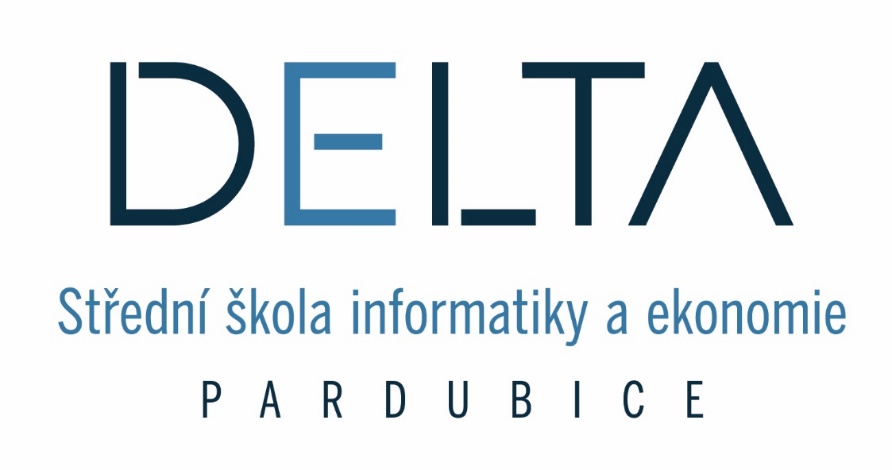 MATURITNÍ PROJEKTMarketingová komunikace pro kavárnuPříjmení, jméno: Políšenská MarkétaStudijní obor: Informační technologie 18-20-M/01Zadání maturitního projektu z informatických předmětůJméno a příjmení:		Markéta PolíšenskáŠkolní rok:			2021/2022Třída:				4.AObor:				Informační technologie 18-20-M/01Téma práce:			Marketingová komunikace pro kavárnuVedoucí práce:			akad. mal. Daniel VáclavíkZpůsob zpracování, cíle práce, pokyny k obsahu a rozsahu práce:Kompletní vytvoření grafických materiálů pro fiktivní kavárnu.Cíl je vytvoření:název kavárnygrafický návrh logotypukorporátní identity – pravidla pro použití loga, typografie, aplikace loga (dopisní obálka, vizitka, web, potisky na produkty – hrníčky, kelímky)tvorba responzivního webunávrh bannerůvytvoření stránek na sociálních sítích (Facebook, Instagram, YouTube)grafický návrh propagačních předmětů (letáky, plakáty)tutoriál přípravy kávy na YouTubefocení fotografií na webStručný časový harmonogram (s daty a konkretizovanými úkoly):do 30. září 2021 – název a logo kavárnydo 31. prosince 2021 – hotová korporátní identita, návrh bannerů, návrh propagačních předmětůdo 28. února 2022 – hotový responzivní web, fotky na webu, hotové sociální sítědo 31. března 2022 – tutoriály na YouTubeProhlášení Prohlašuji, že jsem svou práci vypracovala samostatně a použila jsem pouze zdroje a literaturu uvedené v seznamu bibliografických záznamů.Prohlašuji, že tištěná verze a elektronická verze jsou shodné. Nemám závažný důvod proti zpřístupňování této práce v souladu se zákonem č. 121/2000 Sb., o právu autorském, o právech souvisejících s právem autorským a o změně některých zákonů (autorský zákon) ve znění pozdějších předpisů. 



V Pardubicích dne ………………………………………………Poděkování Touto cestou děkuji akad. malíři Danielu Václavíkovi, za jeho odborné rady, trpělivost 
a neustálý pozitivní přístup při konzultacích mého projektu. Dále chci poděkovat firmě NAKAFE Jeseník za propůjčení prostorů k focení a natáčení záběrů.AnotaceCílem maturitního projektu bylo vytvořit grafické portfolio fiktivní firmy, ukázat možnost použití grafiky pro prezentaci firmy v reálném světe i na internetu a navrhnout marketingovou strategii – provést SWOT analýzu, analýzu konkurenčních firem, vytvořit STDC framework 
a marketingové persony.Klíčová slovaMarketingová komunikace, korporátní identita, grafický design, SWOT analýza, STDC, sociální sítě, webové stránky, propagační materiály, kavárna,AnnotationThe goal of the graduation project was to create a graphic portfolio of a fictitious company, show the possibility of using graphics for the presentation of the company in the real world and on the internet and make a marketing strategy - do a SWOT analysis, analyze the competition, create STDC framework and marketing personas.KeywordMarketing communication, corporate identity, graphic design, SWOT analysis, STDC, social media, web pages, promotional materials, café,ÚvodJako svůj maturitní projekt jsem si vybrala vytvoření grafického portfolia fiktivní firmy a její marketingovou strategii. Rozhodla jsem se, že se bude jednat o kavárnu. Tohle rozhodnutí padlo hlavně kvůli tomu, že o prázdninách chodím vypomáhat do jedné lokální kavárny 
a přemýšlela jsem, jaké by to bylo si jednou otevřít kavárnu vlastní. Součástí maturitního projektu je SWOT analýza, STDC framework, popis konkurenčních firem a grafické práce.V rámci projektu byl také vytvořen funkční web a profily na sociálních sítích.Seznámení s firmouPro tuhle fiktivní firmu byl vymyšlen název Caffelino. Mělo by se jednat o kavárnu, kam se zákazníci rádi vrací. Kavárna je zaměřená jak na kvalitní kávu, tak i na příjemnou obsluhu 
a pozitivní atmosféru.Použité nástrojeAdobe IllustratorProgram Adobe Illustrator je nejpoužívanější a nejrozšířenější software určený k editaci vektorové grafiky od firmy Adobe Inc. Můžete v něm vytvářet různorodý obsah, nejčastěji se využívá k tvoření log, ikon nebo k dalším různým ilustracím. Není určen k úpravě fotek.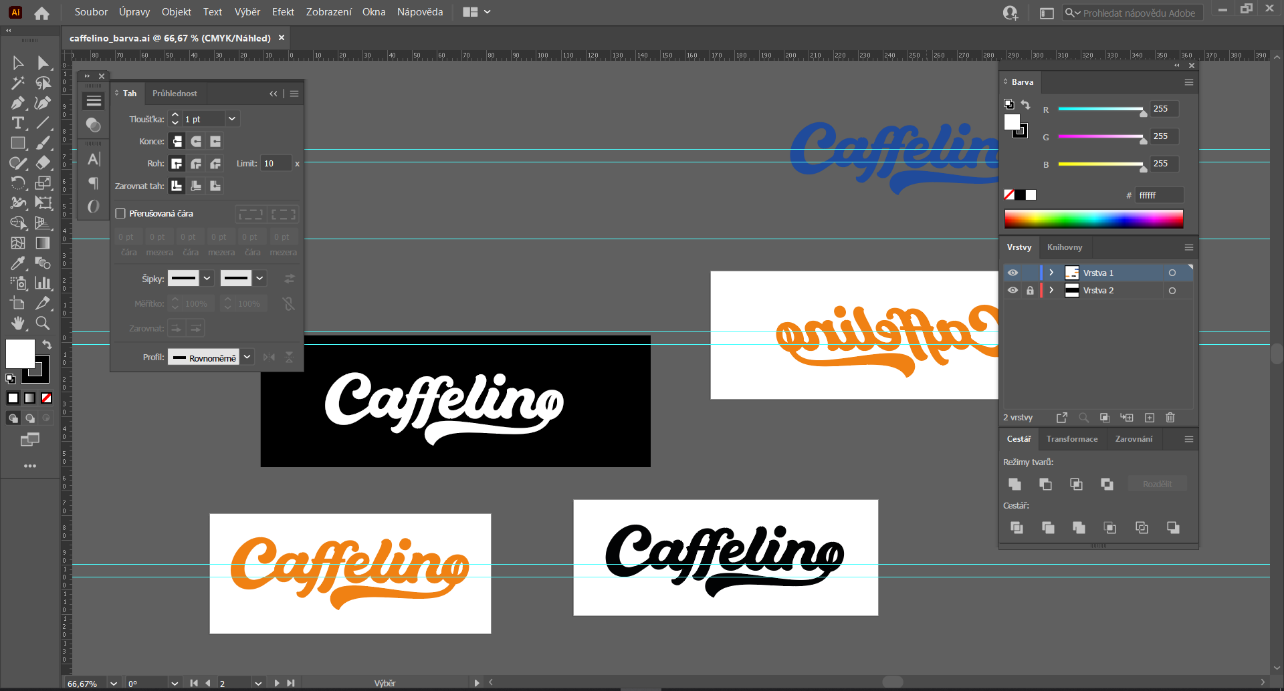 Adobe InDesignAdobe InDesign je program určený pro sazbu textu, zpracovávání grafických materiálů 
a obrázků pro přípravu finální grafické předlohy, která je vhodná pro tisk. V tomto programu byly navrhnuty vizitky, letáky a celý grafický manuál. InDesign nabízí vše potřebné pro tvorbu a publikování knih, digitálních časopisů, elektronických knih, plakátů, interaktivních PDF a dalšího obsahu.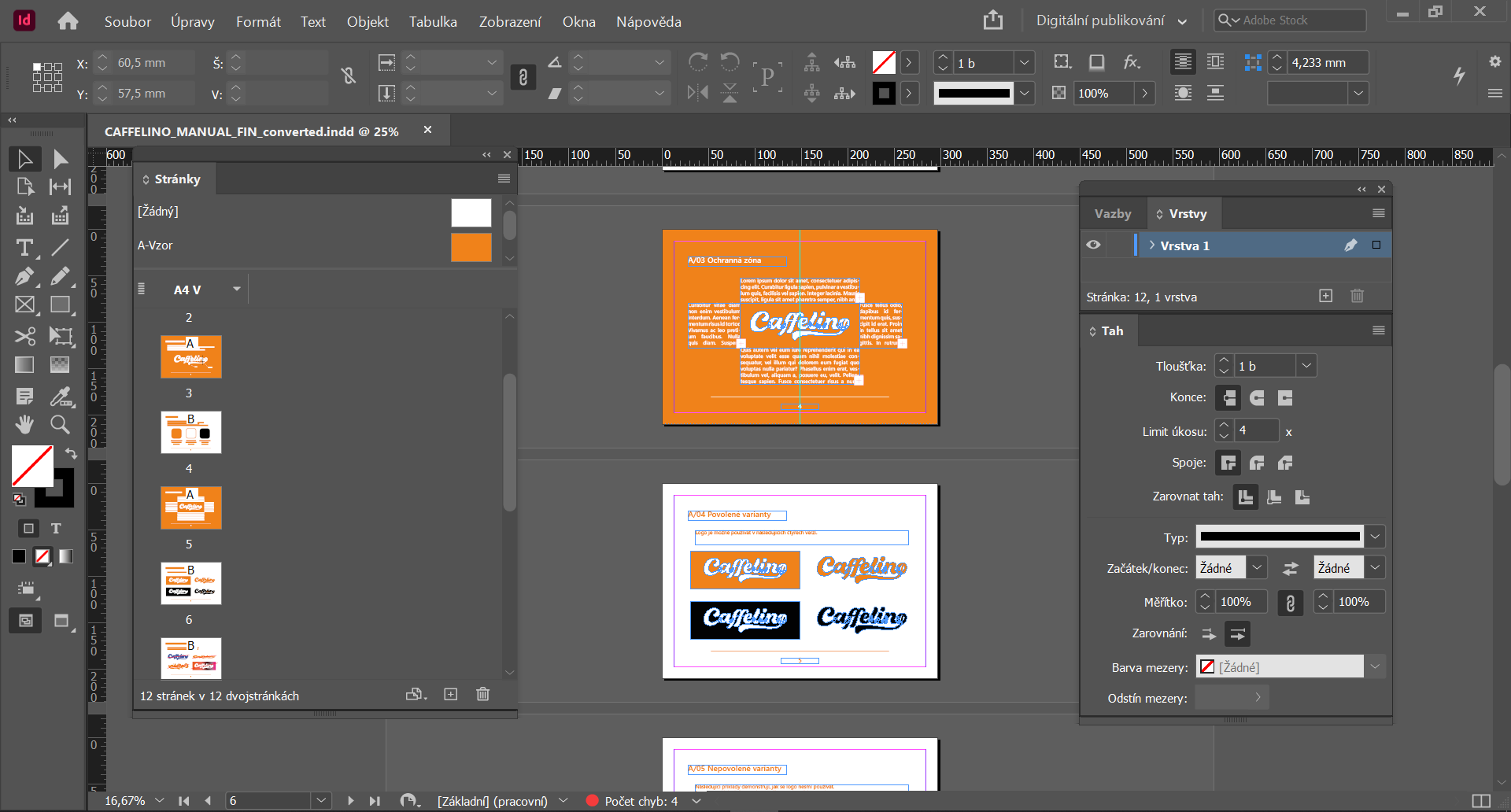 Adobe PhotoshopAdobe Photoshop je nejpoužívanější grafický program pro práci s rastrovou (či bitmapovou) grafikou. Tenhle program zvládne skoro vše v oboru statické grafiky – od jednoduchých barevných úprav fotografií ke složitým fotomontážím. Ve Photoshopu byly upravovány fotky, mockupy a náhledy videí na YouTube.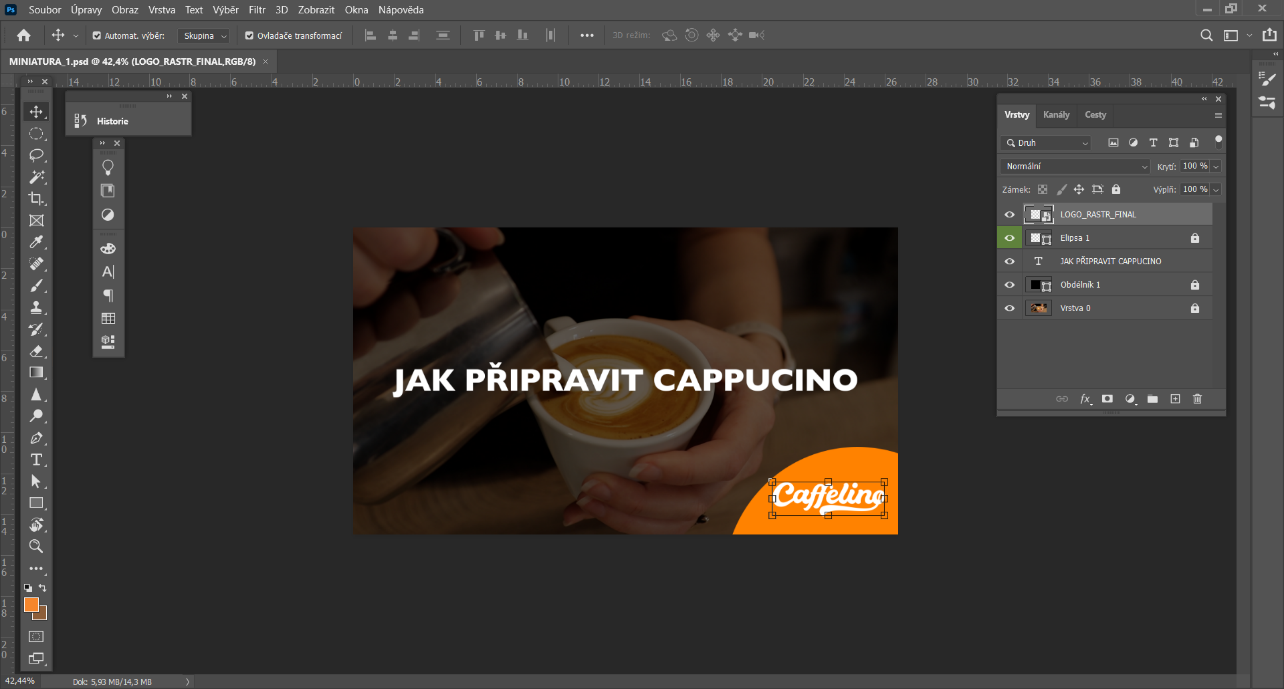 Adobe Premiere ProAdobe Premiere Pro je software určený k editaci a střihu videí. Program obsahuje spoustu zabudovaných efektů a funkcí, je využívaný profesionálními filmovými studii. Je součástí Adobe Creative Cloud, který zahrnuje střih videa a grafický design.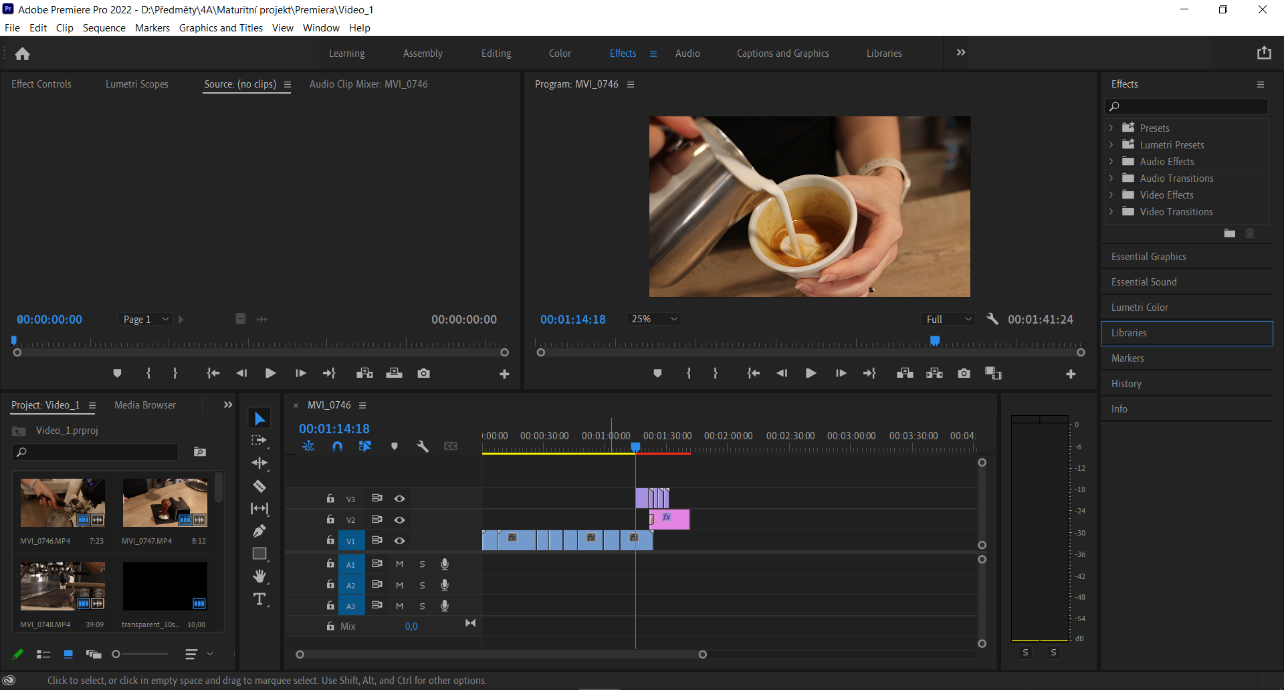 Adobe After EffectsAdobe After Effects je softwarový program určený pro tvorbu speciálních filmových efektů, pohyblivé grafiky a celou kompozici obecně. Můžeme v něm sestříhat video, přidat či zaměnit zvukovou stopu, vytvořit intro nebo aplikovat na videa nejrůznější efekty. Společně s Adobe Premiere Pro představují hojně používanou dvojici pro tvorbu profesionálních filmů.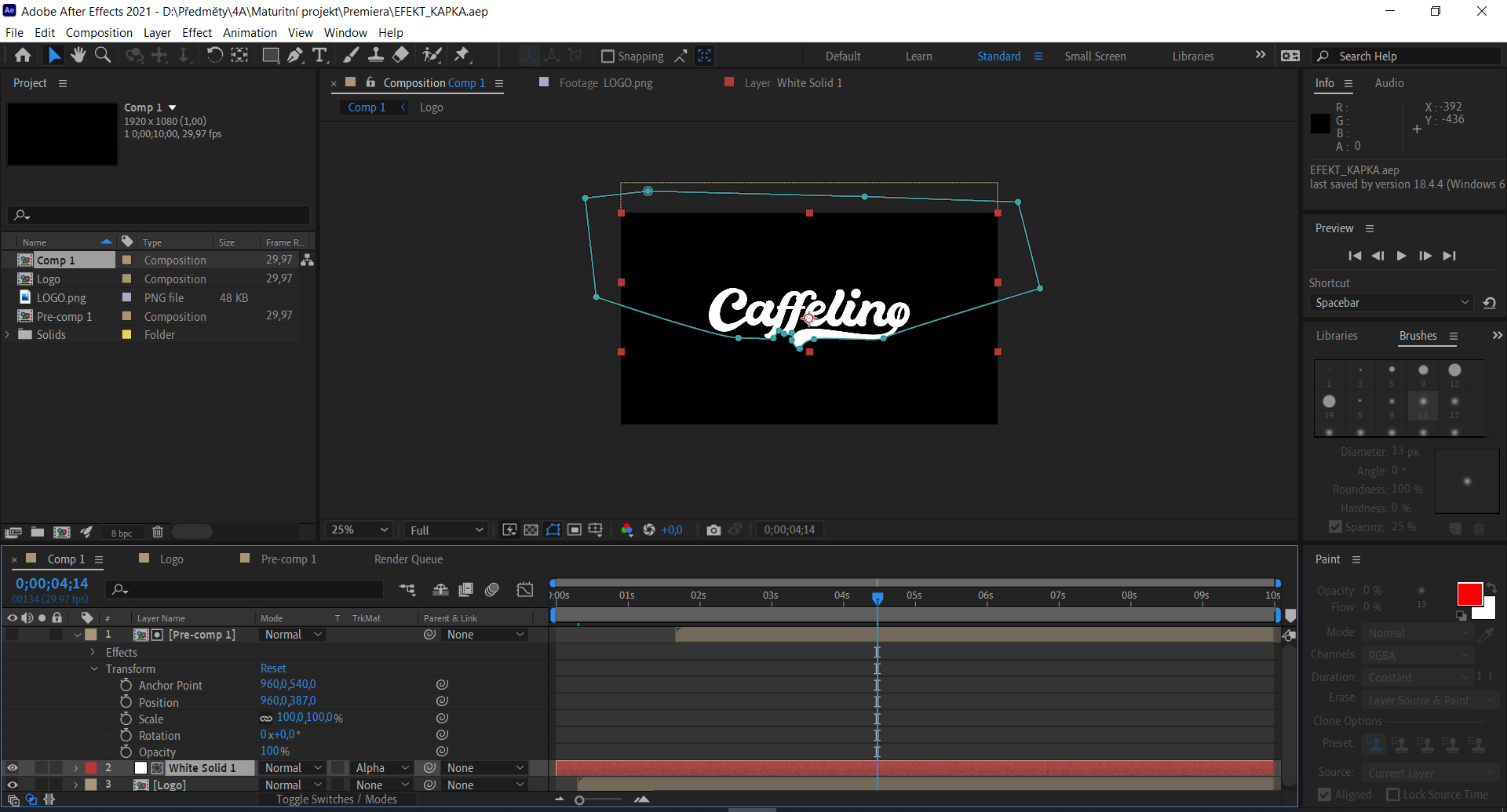 WebnodeWebnode je on-line nástroj pro tvorbu a správu webových stránek. Má funkce pro tvorbu webových prezentací, bez potřeby instalace či konfigurace. Přetažením myši lze na stránky umístit mnoho interaktivních prvků jako jsou např. ankety, články, diskuzní fóra, formuláře atd. Tyto stránky nabízejí jak verzi zdarma, tak pár předplacených balíčků. 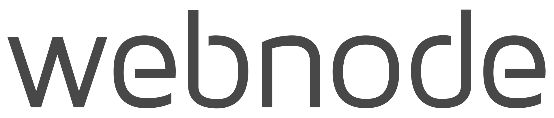 Meta Business SuiteMeta Business Suite (dřívější Facebook Business Manager) umožňuje spravovat všechny vaše propojené účty na Facebooku i Instagramu z jednoho místa. Nabízí řadu nástrojů, díky kterým je bezplatná správa firmy a jejích aktivit ještě snazší. S Meta Business Suite můžete oslovit víc lidí, zůstat v obraze a věnovat se správě firemních záležitostí, a to všechno z jednoho místa. 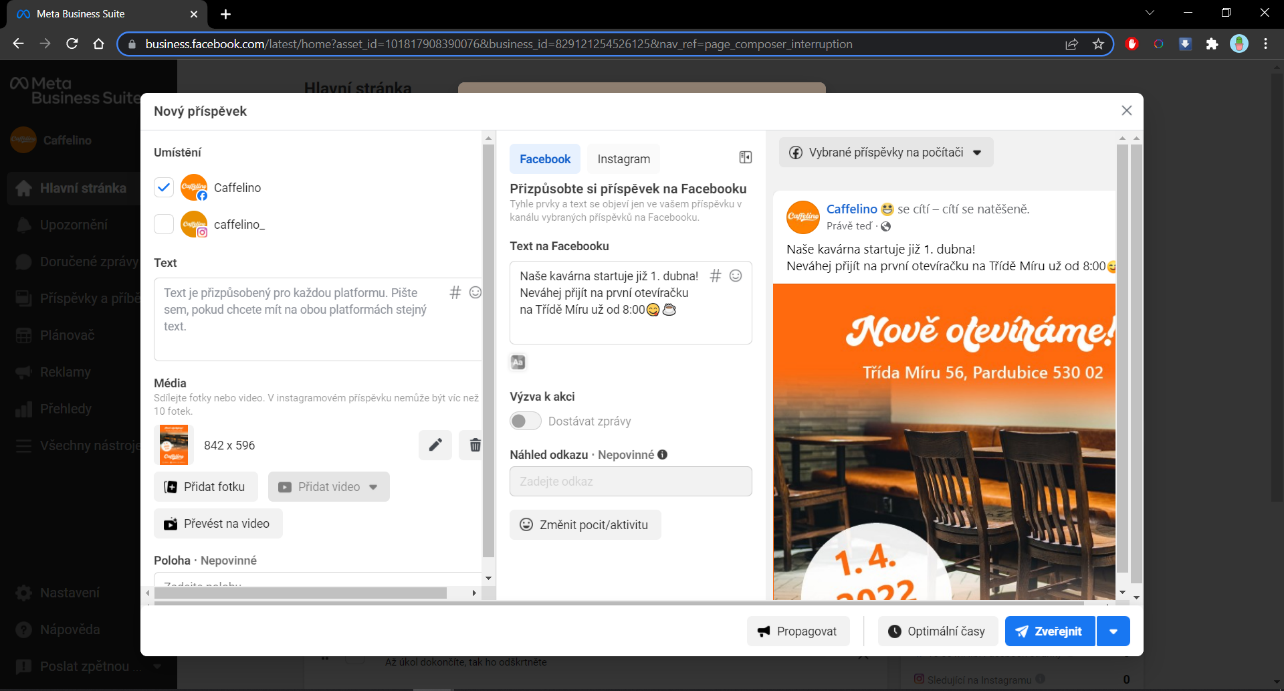 PixabayPixabay je živá komunita kreativ, sdílející snímky a videa bez autorských práv. Veškerý obsah je vydáván pod licencí Pixabay, což umožňuje bezpečné používání bez žádosti 
o povolení nebo poskytnutí úvěru umělci – dokonce i pro komerční účely.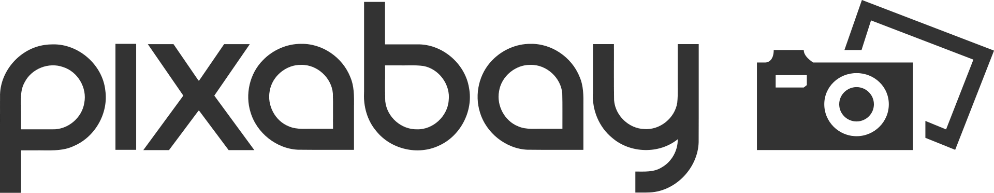 Vizuální identitaVizuální identita je pojem pro všechny vizuální grafické prvky a činnosti, které mají na 
první pohled odlišit danou firmu či organizaci od konkurence a ostatních institucí. Jedná se 
o vytvoření jednotícího grafické stylu a prvku, který bude jednotně identifikovat firmu 
ve všech výstupech a vizuálních prezentacích, ať už v podobě tištěné či v elektronické 
(od vizitky, až po design firemního webu).LogoLogo je hlavní grafická značka, která danou firmu jasně identifikuje. Je to rozpoznatelná 
a zapamatovatelná vizuální zkratka, jejíž cílem je odlišení od ostatních, komunikace jisté zprávy a vzbuzení jistých emocí nebo asociací. Je tváří byznysu, odráží jeho hodnoty 
a charakter, pomáhá vyniknout. Bez loga by se dala daná firma těžko rozpoznat. Logo bylo vytvořeno v programu Adobe Illustrator. Návrhů na logo bylo spoustu, nakonec byl vybrán ten, který se mému okolí líbil nejvíce. Je hravé a optimistické, jde z něho jasně poznat, že se jedná o logo kavárny, hlavně díky tomu, že písmeno „o“ znázorňuje kávové zrno.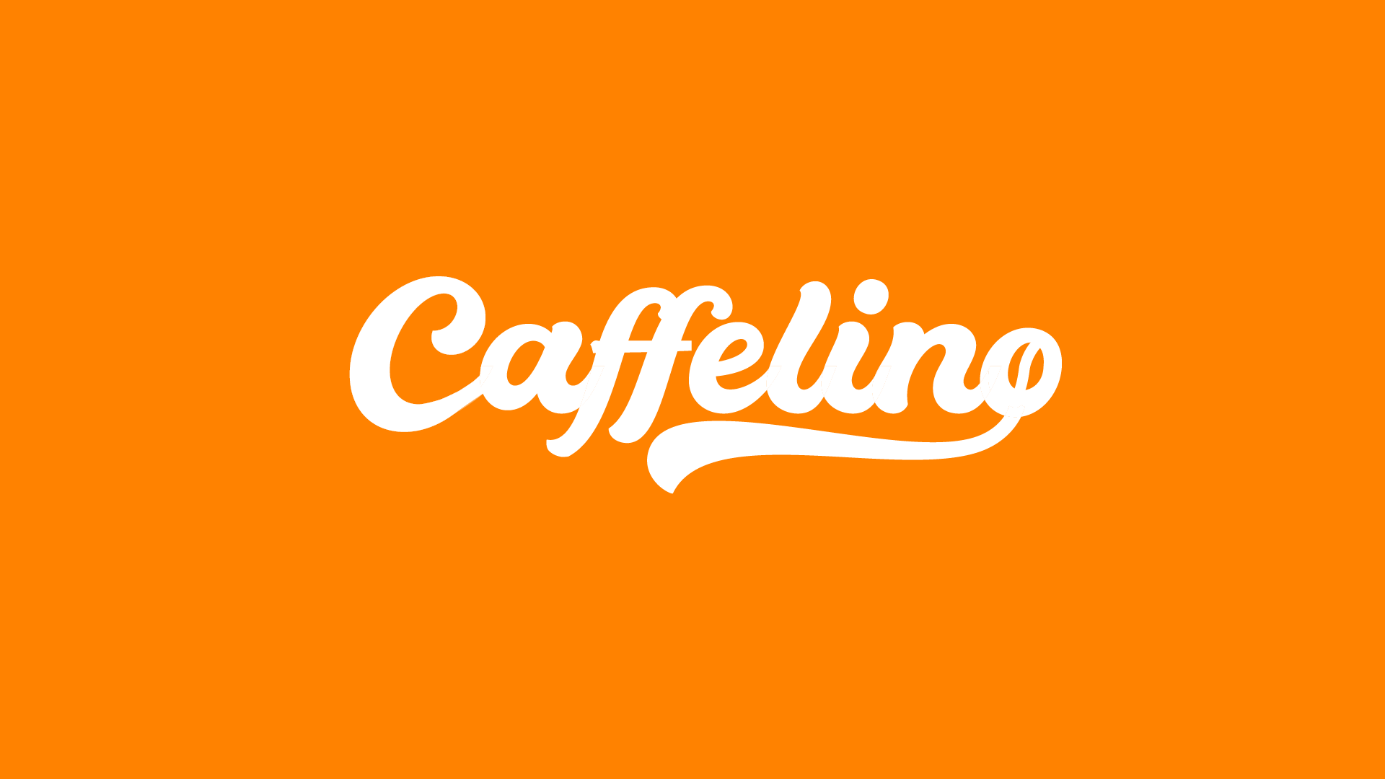 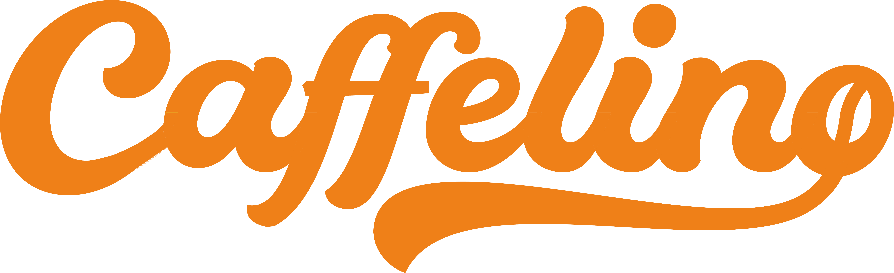 Grafický manuálGrafický manuál je dokument, který doplňuje samotné logo několika důležitými prvky. V zásadě tento dokument obsahuje pravidla pro práci s logem. Manuál jednoduše říká, jak logo vypadá, jaké používá barvy, jaké písmo, v jakých variantách se smí a nesmí používat, jakou má ochrannou zónu nebo jakou má logo symboliku. Cílem dodržování pravidel grafického je zajistit určitou jednotnost na všech firemních dokumentech a tiskovinách. Je to v podstatě první krok pro tvorbu takzvané korporátní identity.Grafický manuál byl vytvořen v programu Adobe InDesign, můžete ho najít v příloze 1.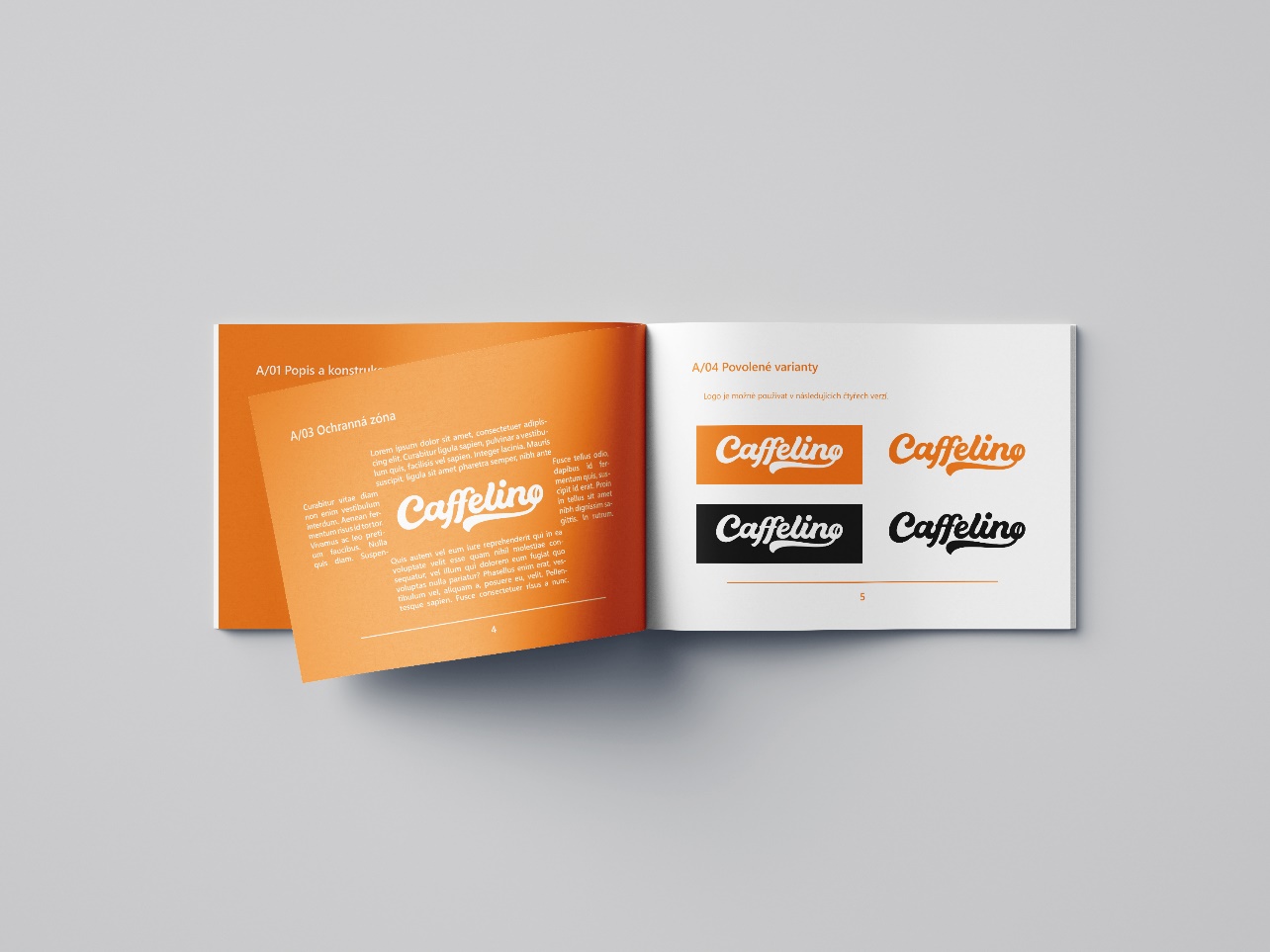 Propagační předmětyVizitkaExistují dva základní druhy vizitek – osobní a firemní. Osobní vizitka je určena pro soukromou osobu. Firemní vizitka propaguje firmu nebo jejího zástupce. Pro moji kavárnu byla vytvořena vizitka firemní pro majitele firmy. Rozměry mnou vytvořené vizitky jsou 
90 x 50 mm, protože se v České republice používají nejčastěji. V jiných zemích Evropy je častější formát 85 x 55 mm.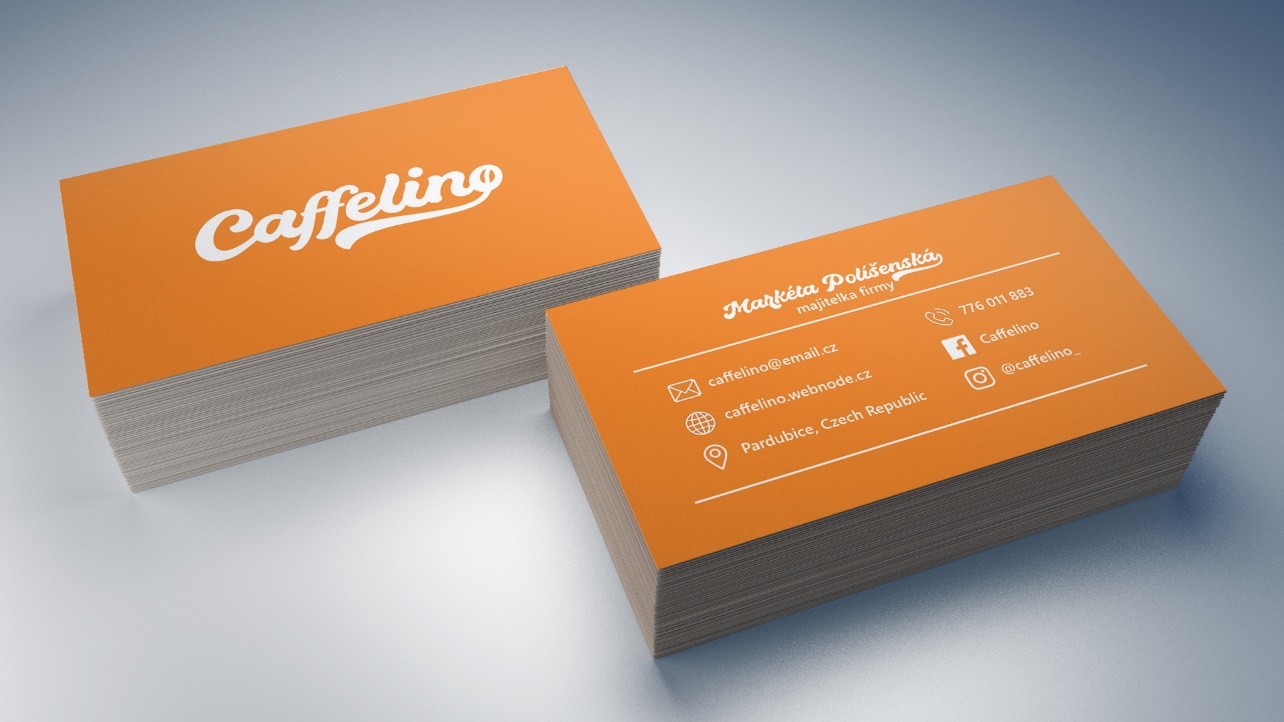 Samolepky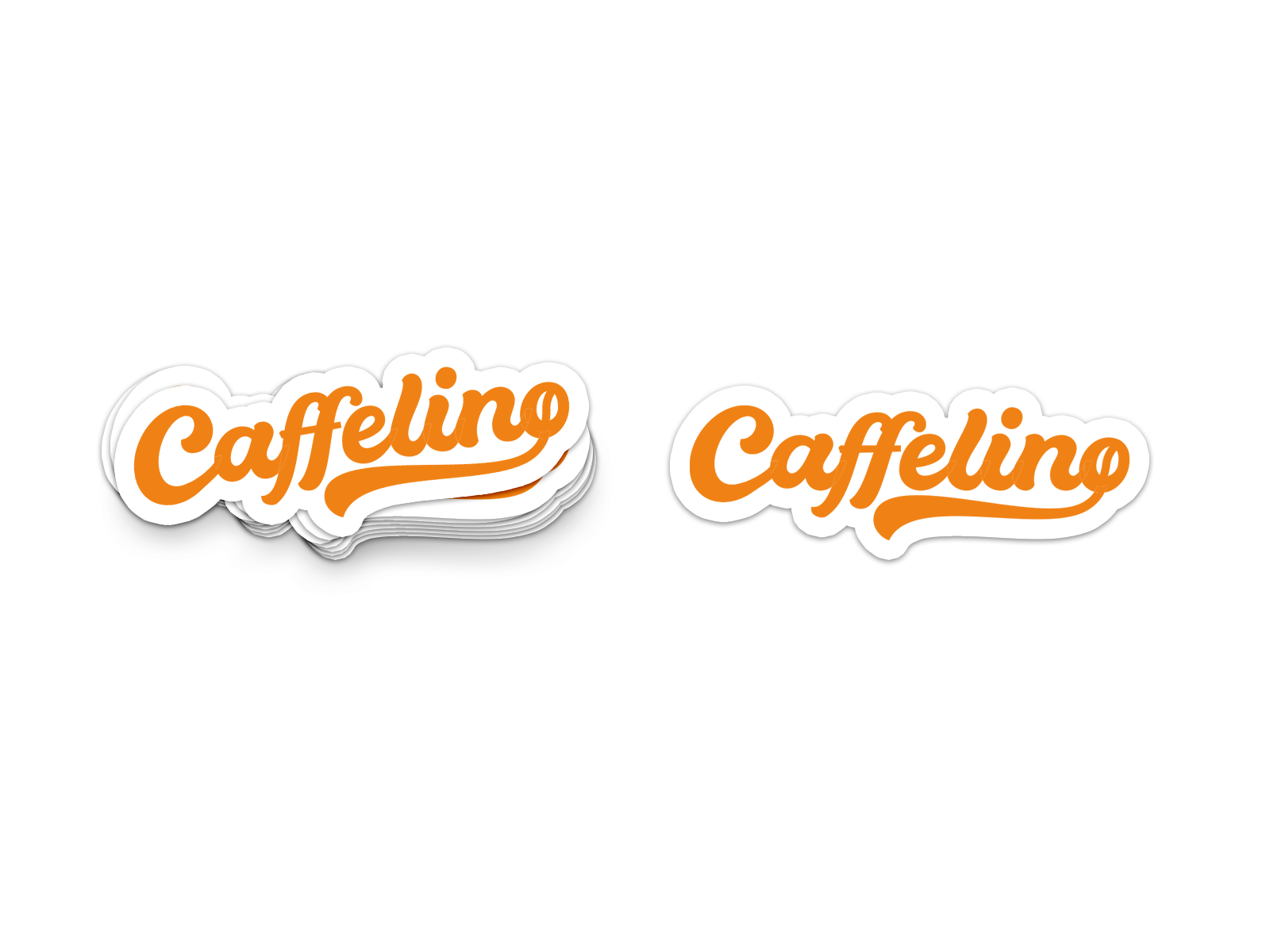 PlakátyPlakáty ve formátu A5 jsou určeny k propagaci kavárny například na reklamních sloupech.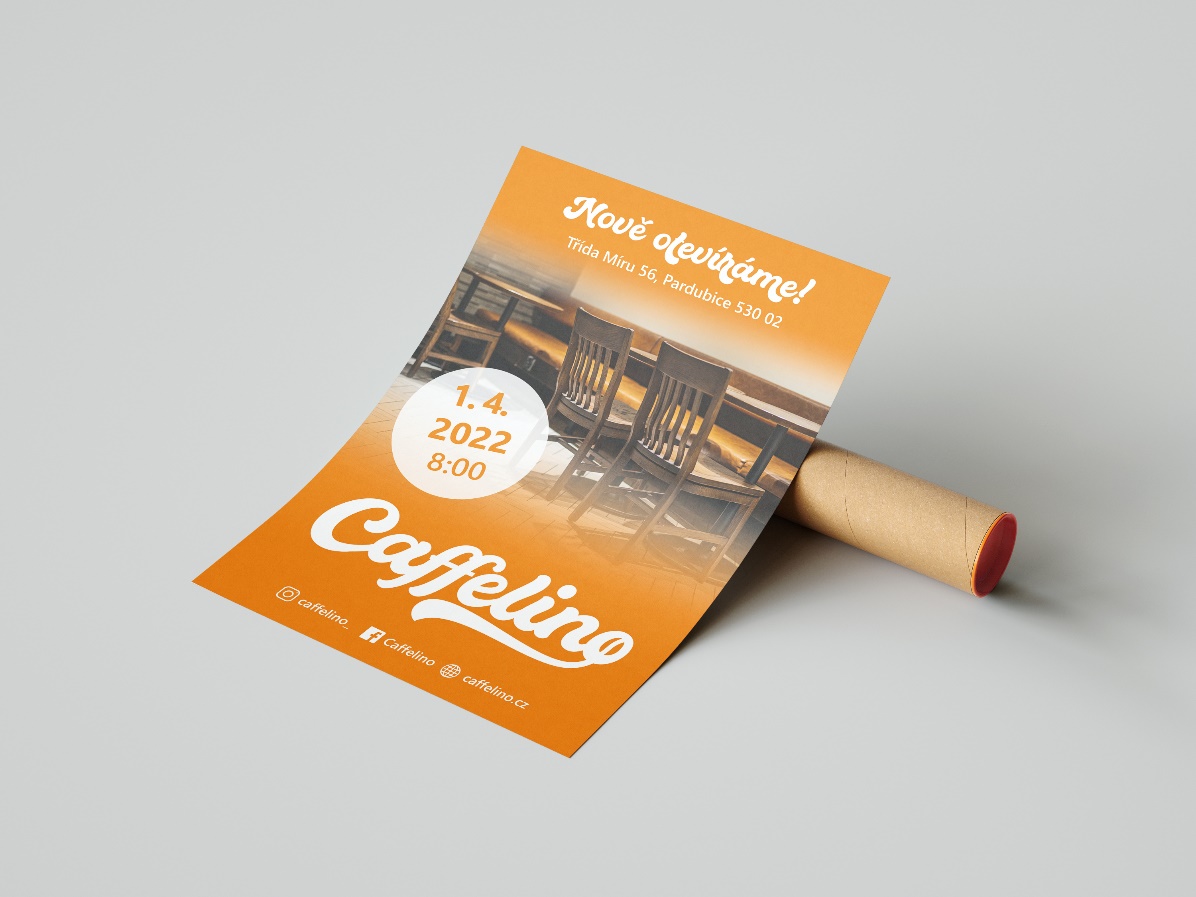 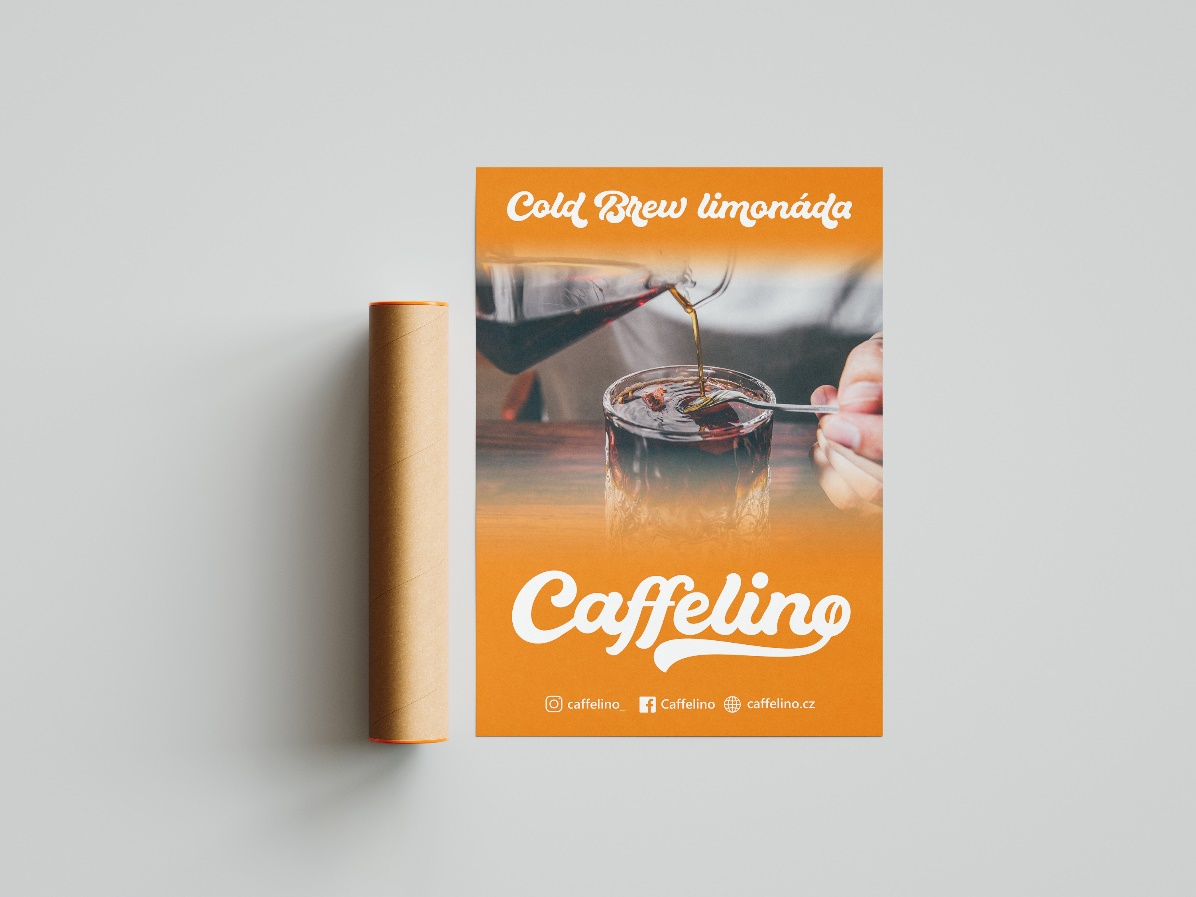 BillboardBillboard je největší druh plakátovací reklamní plochy. Zpravidla se nachází kolem dopravních cest nebo na místech, kde se nachází velký počet osob, protože má za úkol přilákat pozornost co nejvíce lidí. Design billboardů je většinou jednoduchý, jsou na něm výrazné obrazové prvky tak, aby se daly rychle přečíst, když kolem nich projíždíte.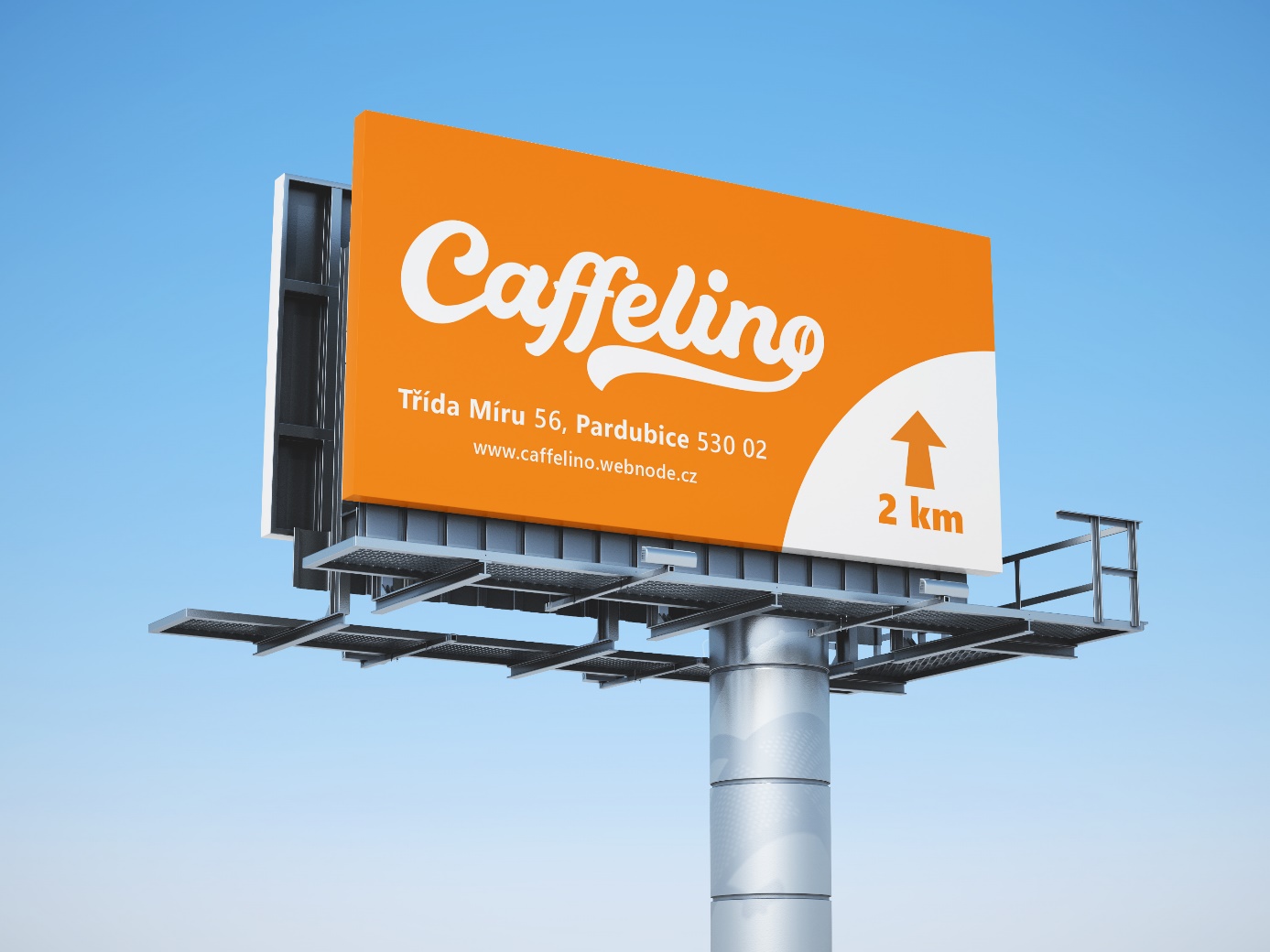 Vybavení podnikuNápojový lístekNápojový lístek můžeme nalézt v každé kavárně. Obsahuje všechny nápoje a občerstvení, které kavárna nabízí. Byl navržen ve formě trojdílné brožury. Klasická trojdílná brožura je dvakrát přeložena přes střední část a nabízí 6 panelů obsahu. Vnější část nápojového lístku se skládá ze třech panelů – úvodní strana, kde se nachází logo; zadní strana s kontaktními informacemi a prostřední strana, kde je propagován Instagram kavárny. Ve vnitřní části lze najít 3 stránky plné obsahu konkrétních nápojů a jídel.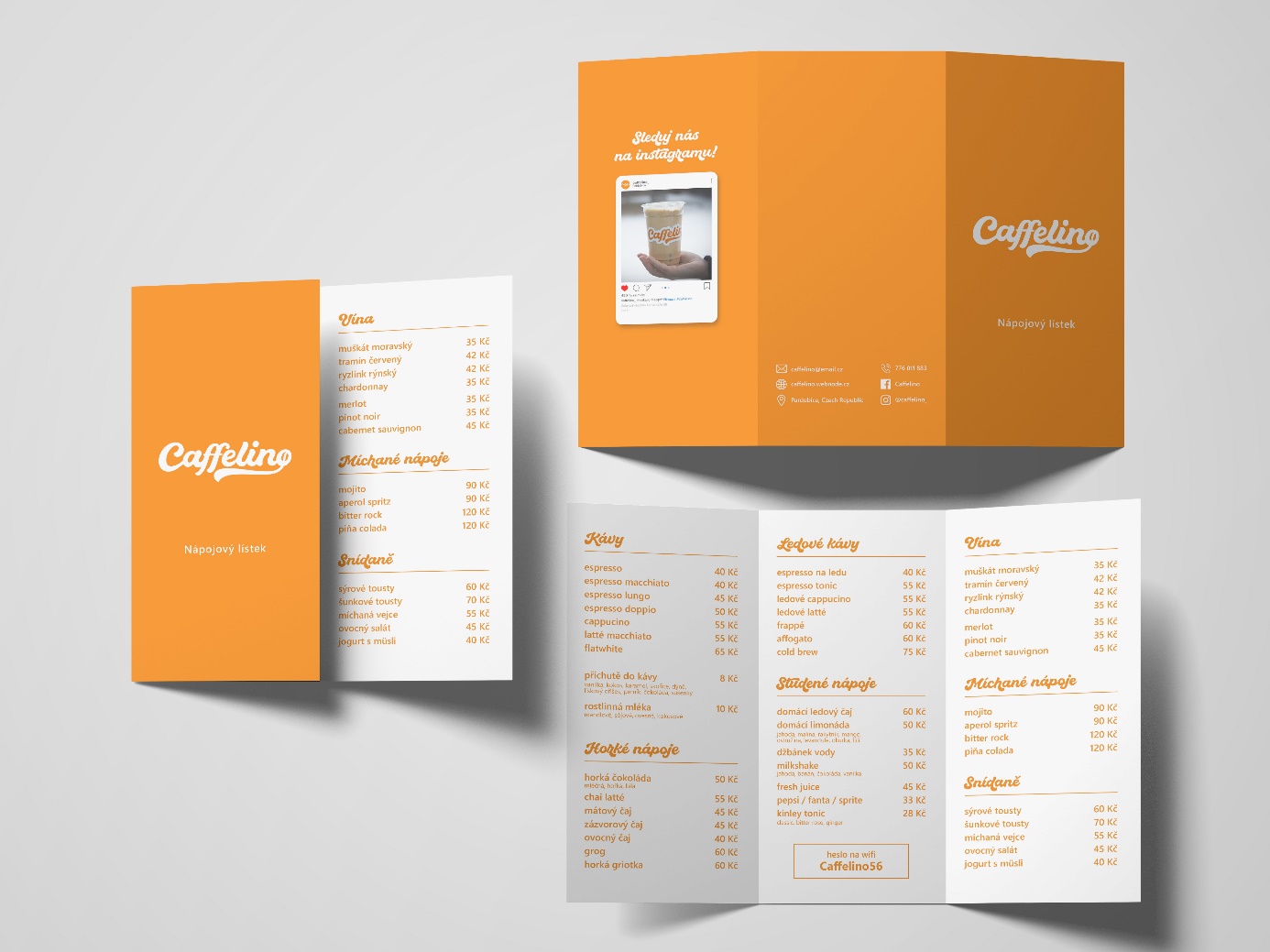 KelímkyByly navrženy 2 typy kelímků. Na prvním návrhu se nachází opakující se logo po celé ploše kelímku. Na druhém návrhu je v horní části graficky znázorněno stékající mléko, uprostřed se nachází logo a dole jsou vypsané kávové nápoje, které se do daného kelímku vejdou.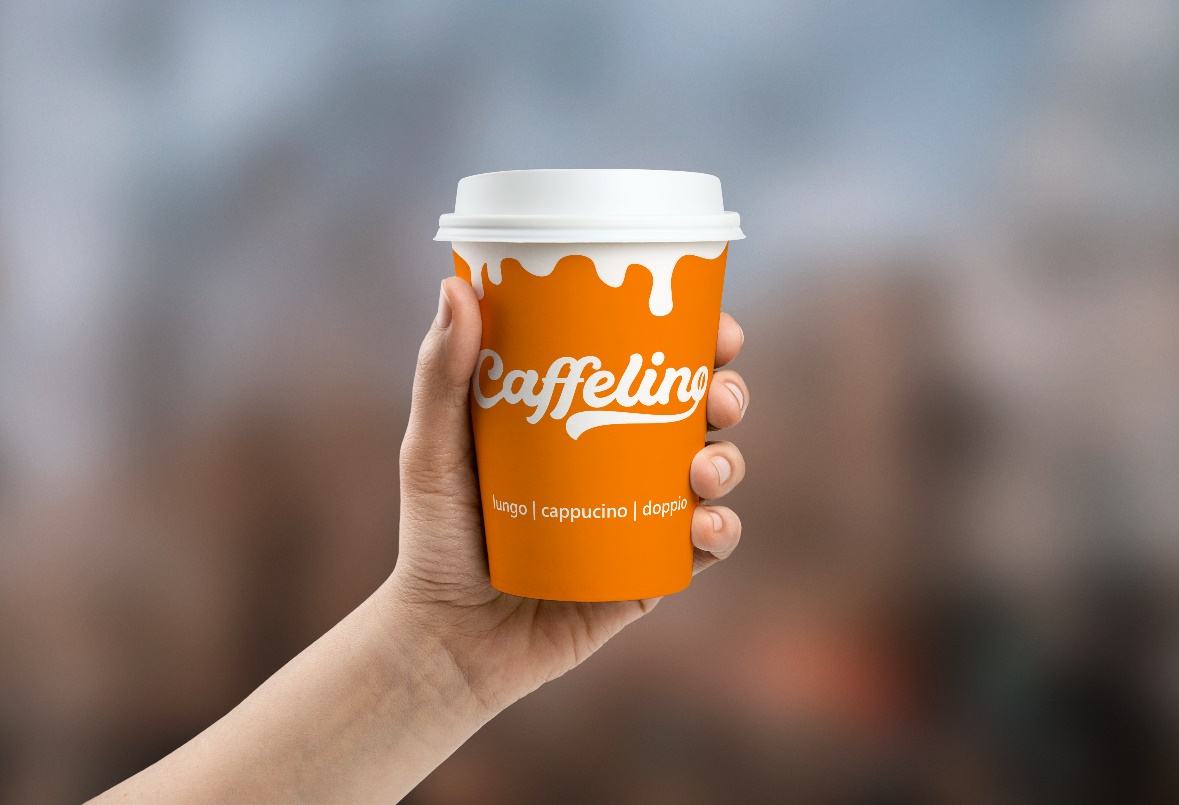 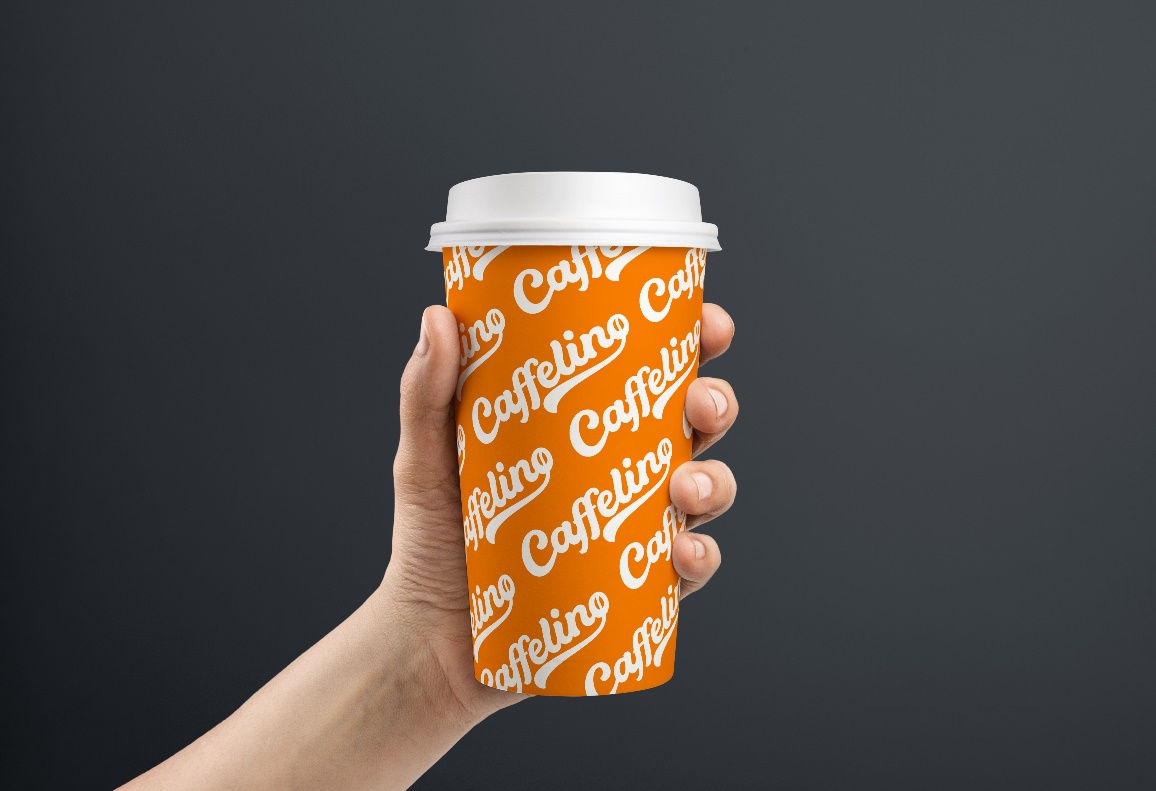 Držák na kelímky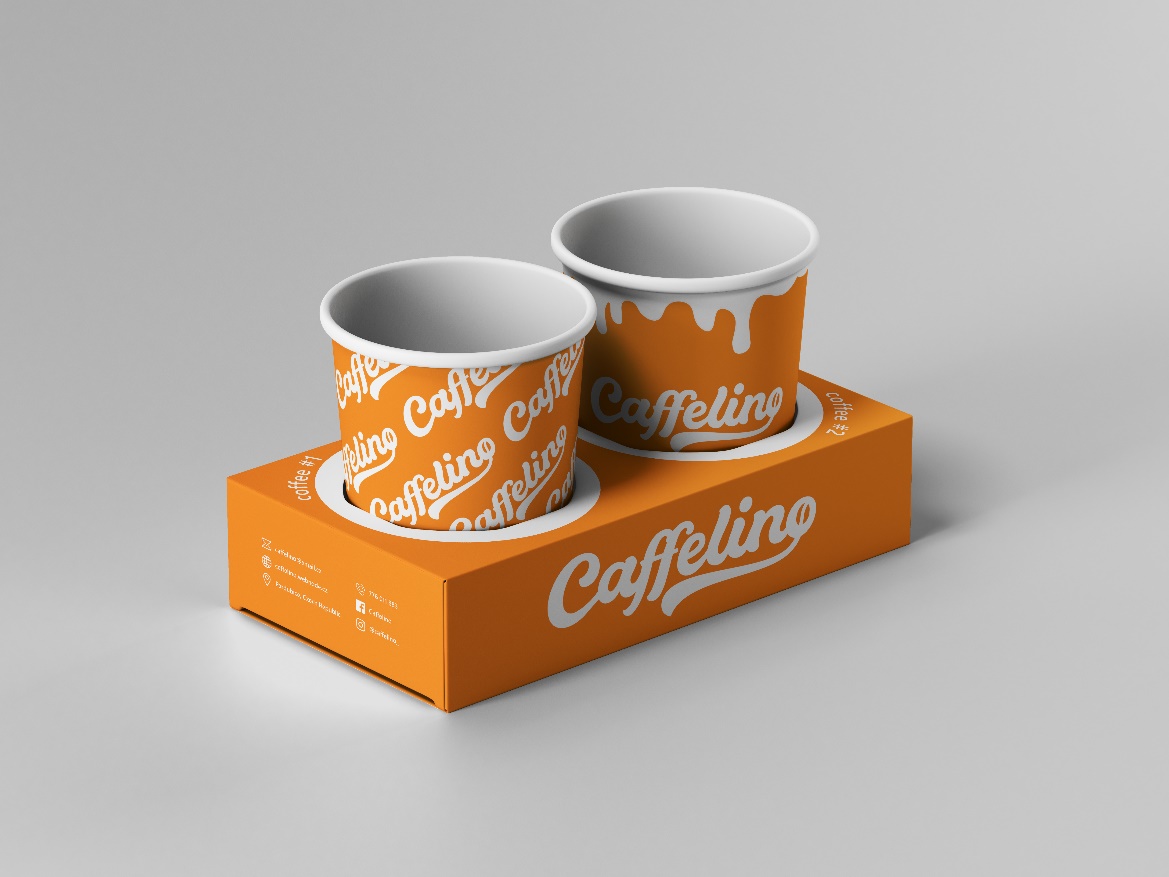 Zákaznická kartaZákaznická karta má návštěvníkům kavárny poskytovat různé výhody, například se na ni dají ukládat body, za které mohou zákazníci v příští návštěvě uplatnit slevu na různé produkty.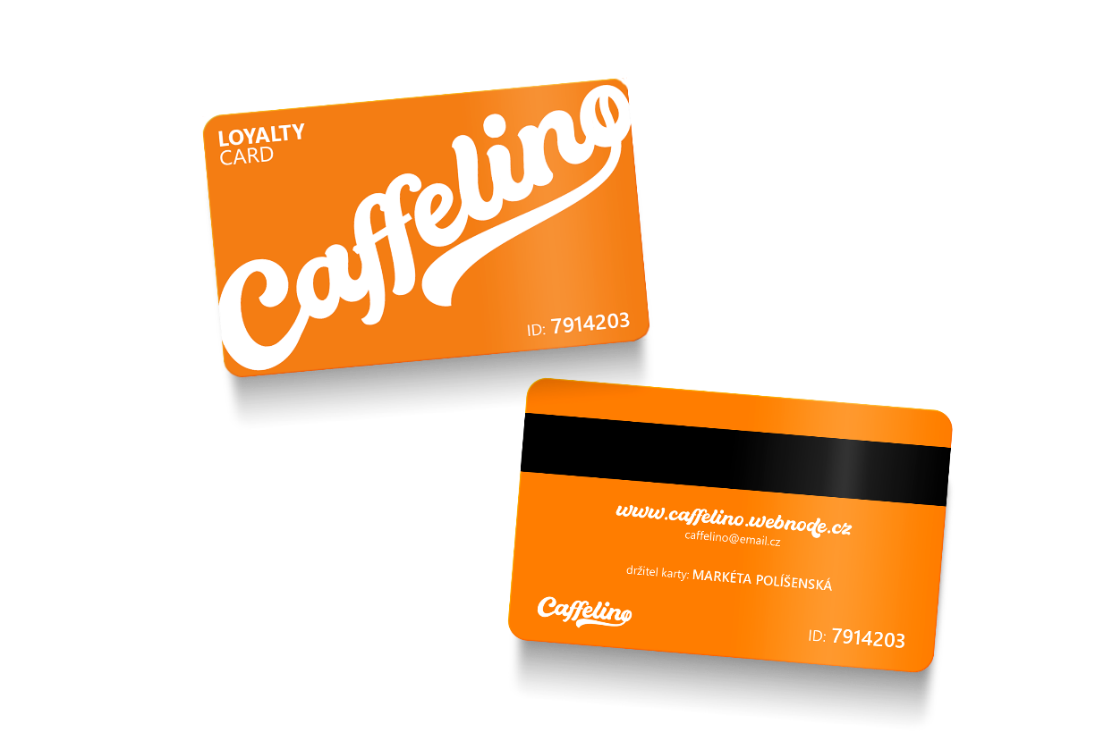 Dárkový poukazDárkový poukaz byl navržen v rozměrech 210 x 100 mm. Je na něm vypsaná hodnota 
a nachází se zde místo pro vypsání platnosti.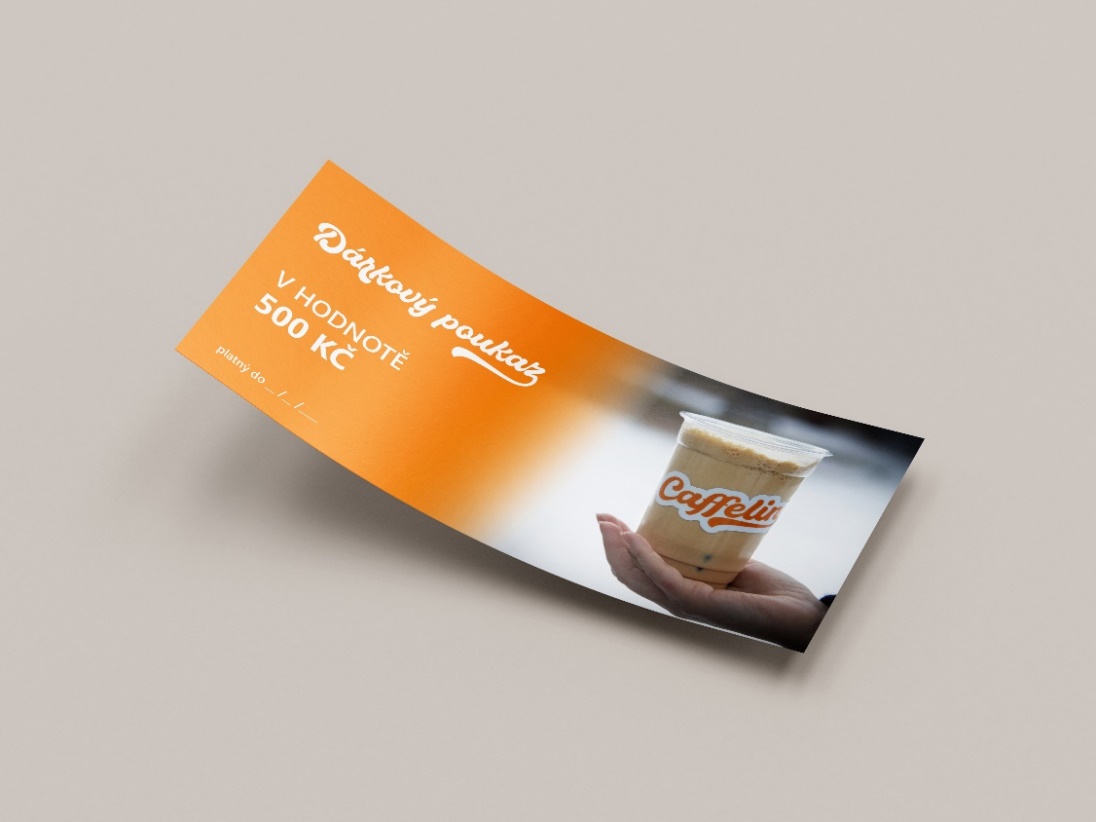 Teorie marketinguMarketingová strategieMarketingová strategie je taktický proces, ve kterém se stanovují cíle společnosti, soustředí se na uspokojování potřeb zákazníka. Skládá se z analýzy konkurence, analýzy trhu, marketingového plánu, definice marketingového mixu a poznání svého zákazníka.Marketingový mixMarketingový mix navazuje na stanovenou marketingovou strategii a marketingového cíle. Je to soubor taktických marketingových nástrojů, které firma nebo společnost používá k úpravě nabídky podle cílových trhů. Zahrnuje vše, co může firma udělat, aby ovlivnila poptávku po svém produktu. Nejčastější způsob marketingového mixu tvoří takzvané 4P (Product, Price, Promotion, Place).SegmentaceSegmentace trhuSegmentací trhu rozdělujeme klientelu dle několika kritérií do kategorií, které nám lépe umožňují cílení reklamy a nabízení služeb. Kritérií segmentace existuje celá řada a různí autoři vymezují segmentační kritéria odlišně. Nejčastější vymezení jsou:Geografická – zákazníci jsou rozděleni podle svého prostorového (geografického) rozmístění například podle kontinentů, zemí nebo regionů apod.Demografická – zákazníci se dělí podle věku, pohlaví, etnika, náboženství, rodinného stavu apod.Socioekonomická – socioekonomický status, vzdělání, povolání, příjem, postavení apod.Psychologická – zákazníci se dělí podle psychologického profilu (životní zájmy, postoje, hodnoty apod.)Segmentace zákazníkůZde byly zákazníci rozřazeni do čtyř konzistetních skupin podobných zákazníků neboli segmentů.Tabulka 1: Segmentace zákazníků kavárnyMarketingové personyJedná se o smyšlené, nebo částečně smyšlené a zobecnělé profily osob, které reprezentují vybranou skupinu ideálních zákazníků. Cílem tvorby marketingových person je vytvořit natolik ucelený profil ideálního zákazníka, který pomůže tohoto zákazníka zosobnit 
a pochopit jeho chování. Zjištěné informace jsou pak stěžejní pro tvorbu obsahu, vývoj nových produktů, prodejní aktivity a prakticky veškeré firemní činnosti související se zákazníky.V následujících podkapitolách byly vytvořeny konkrétní marketingové persony pro každý segment zmíněný v předchozí kapitole.Marketingová persona prvního segmentuJméno: Božena Blašková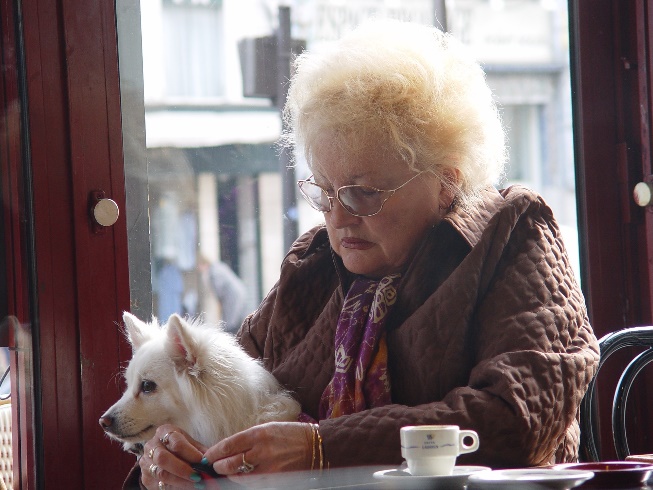 Věk: 76 letPovolání: důchodceStav: vdova, 3 děti, 5 vnoučatLokalita: malý byt uprostřed PardubicTrávení volného času: luští křížovky, sleduje televizi, chodí na procházky se psemJak vypadá normální den: Boženin den začíná už v 5:00, kdy jde vyvenčit svého psa. Poté si čte noviny a časopisy. Následně se potká se svými vrstevnicemi v naší kavárně. Dává si vídeňskou kávu a k tomu nějaký dezert. Po příchodu domů připravuje oběd. Její den pokračuje sledováním televize, luštěním křížovek a vycházkami se psem.Marketingová persona druhého segmentu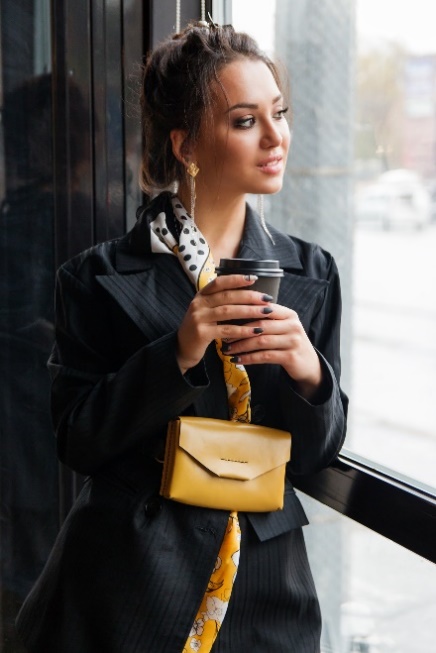 Jméno: Simona KrálováVěk: 31 letPovolání: je na mateřské dovolené, dříve účetníStav: vdaná, 1 dítěLokalita: rodinný dům na kraji PardubicTrávení volného času: stará se o dítě, čte knihy, cvičí jógu
a navštěvuje fitness centrumJak vypadá normální den: Simona vstává v 8:00. Stará se o své dítě. Jde s kočárkem na procházku a staví se v naší kavárně na snídaňové menu. Pro dítě objednává džus. Po příchodu domů připravuje oběd. Po obědě si hraje se svým dítětem nebo mu pouští pohádky. Večer, když se vrátí manžel z práce, jde Simona do fitness centra.Marketingová persona třetího segmentu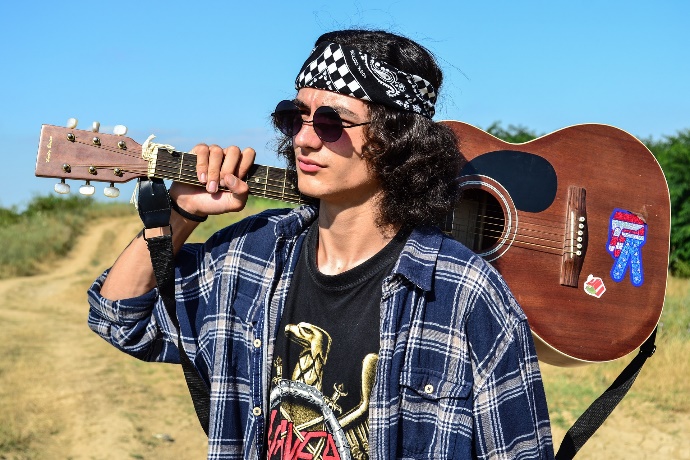 Jméno: Lukáš KopeckýVěk: 17 letPovolání: studentStav: svobodný, bezdětnýLokalita: bydlí s rodiči v nedaleké vesniciTrávení volného času: hraje na kytaru, rád poslouchá hudbu nebo hraje počítačové hry, navštěvuje hospody a kluby s kamarádyJak vypadá normální den: Lukáš vstává v 6:30. Do školy se dopravuje hromadnou dopravou. Po škole ještě navštěvuje základní uměleckou školu, kde hraje na kytaru. Po hodině kytary se setkává s jeho přáteli v naší kavárně. Dává si latté se sójovým mlékem. Po příchodu domů dělá domácí úkoly a poté se věnuje videohrám.Marketingová persona čtvrtého segmentu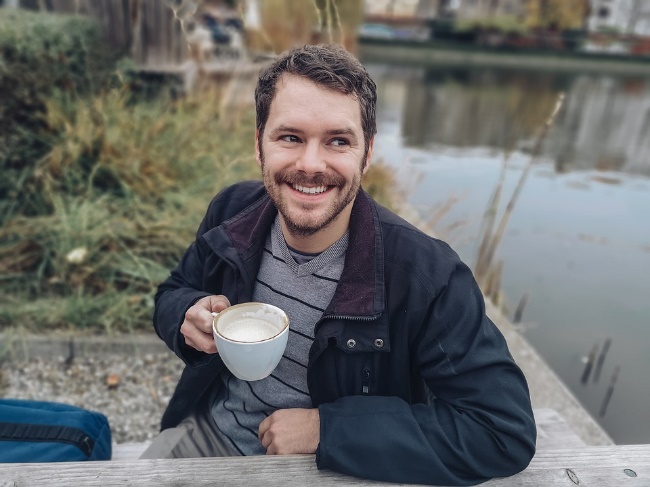 Jméno: Radek NovotnýVěk: 43 letPovolání: podnikatelStav: ženatý, 2 dětiLokalita: Hradec KrálovéTrávení volného času: hraje golf a badminton, rád cestuje, občas zajde na pivo do hospodyJak vypadá normální den: Radek vstává v 6:00 a připravuje se do práce. Jako dopravu do práce využívá své auto, kterým jede z Hradce Králové do Pardubic. Ve 12:00 má pauzu na oběd, jde do okolní restaurace a poté navštěvuje naši kavárnu. Vždy se bere flatwhite s sebou. Někdy přijde dříve a dá si ke svému flatwhitu nějaký dezert, pak se vrací zpátky do práce.
V 17:00 vyráží zpátky do Hradce, kde se převleče a jde hrát badminton se svými kamarády.STDC frameworkSTDC framework je obchodní schéma zaměřující se na 4 nákupní fáze zákazníka – See, Think, Do a Care, přičemž v každé z nich je zapotřebí mít k potenciálním zákazníkům odlišný přístup. Tento framework se soustředí na navazování vztahu se zákazníkem a jeho další prohlubování. Jedná se o komplexní framework, který se zaměřuje na cílovou skupinu, obsah, kanály a měření u každé z fází.STDC framework zákazníka kavárnyTabulka 2: STDC framework zákazníka kavárnySWOT analýzaSWOT analýza je univerzální analytická technika pro zhodnocení vnitřních a vnějších faktorů ovlivňujících úspěšnost organizace nebo nějakého konkrétního záměru. První SWOT analýzu provedl Albert Humphrey v šedesátých letech 20. století. SWOT je zkratkou slov z angličtiny: Strengths – silné stránky, Weaknesses – slabé stránky, Opportunities – příležitosti, Threats – hrozby.SWOT analýza kavárnyZde byla vytvořena fiktivní SWOT analýzu, která by mohla při zakládání nové kavárny fungovat.Tabulka 3: SWOT analýza kavárnyKonkurenční firmyCrosscafeCrosscafe je česká síť kaváren původem z Plzně. První kavárna byla otevřena v roce 2007, dnes už jich je dvacet, a to v jedenácti českých městech. Kavárna se vyznačuje svou výběrovou kávou, vlastní výrobou dortů a širokým sortimentem jídel ke snídani. Vyzdvihla bych i počet věrnostních programů, které tato kavárna nabízí, např. aplikace CrossCard nebo CrossConto.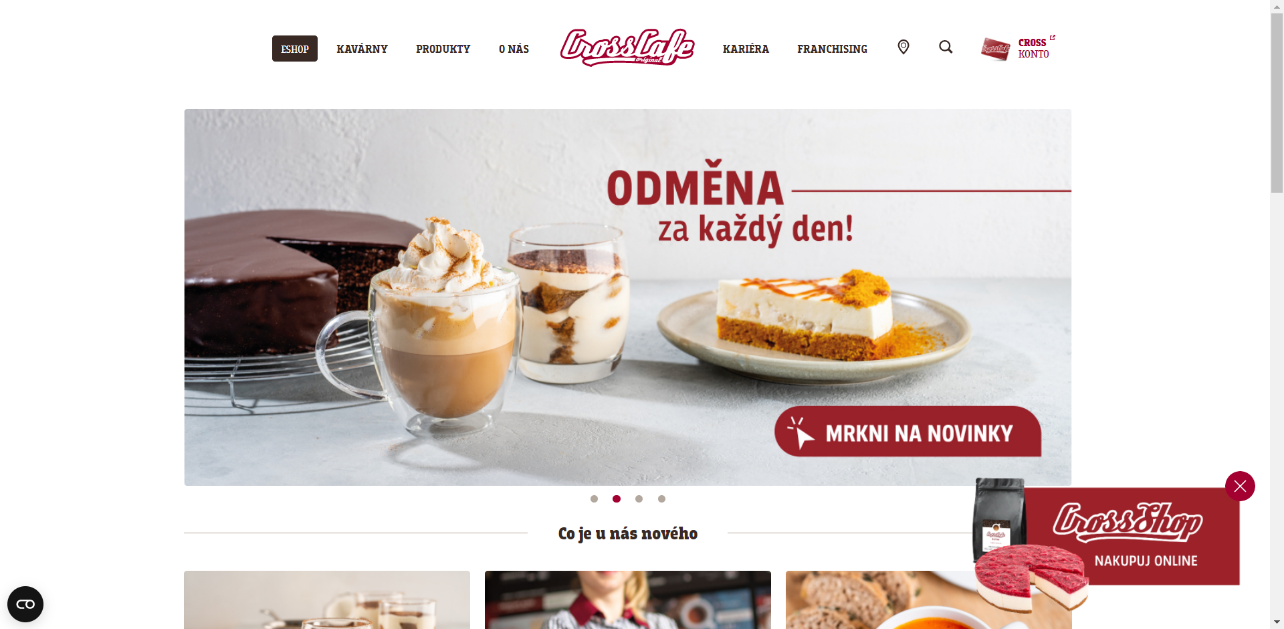 Coffeeshop CompanyCoffeeshop Company je také kvalitní síť kaváren. Oproti Crosscafe nemá své kořeny v České republice ale v krásné rakouské Vídni. První kavárna byla spuštěna v roce 1999, dnes už jich jsou stovky po celém světě. Tahle kavárna se specializuje na eleganci a tradici typické vídeňské kávy, zaměřuje se spíše na konzervativní zákazníky.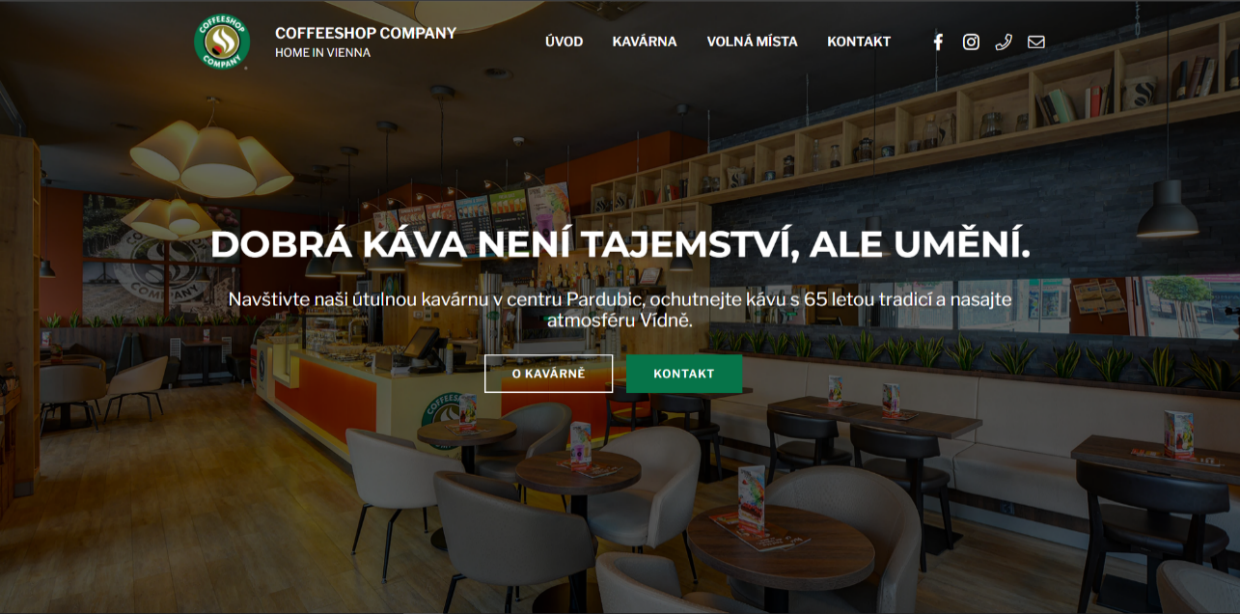 Café BajerKavárnu Café Bajer vybudoval pan Milan Bajer již v roce 1998. Kavárna se nachází v krásných prostorech, pyšní se svou zimní zahradou a malým dvorkem s terasou. Cílí na výběrovou kávu, lahodné zákusky, a hlavně na atmosféru. Večery jsou zde zpestřovány koncerty různých žánrů. V kavárně se objevují spíše konzervativnější zákazníci, ale také lidé na pracovních schůzkách.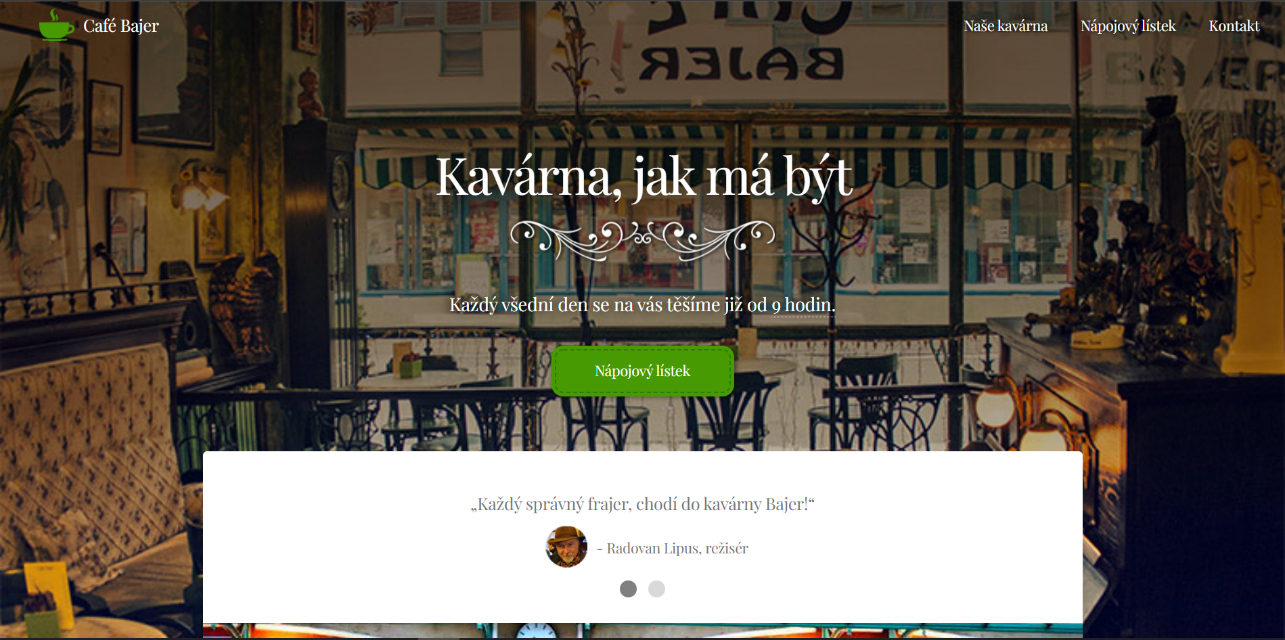 Pierre Coffee & CoctailsPierre Coffee & Coctails je kavárna, která se více specializuje na koktejly než na výběrovou kávu. I když jejich káva není ta nejlepší v ulici, kompenzují to nádherné prostory a pestré, neustále se měnící menu. Je zde možné konání soukromých akcí, formálních událostí a dalších různých oslav. V téhle kavárně uvidíme spíše mladší zákazníky.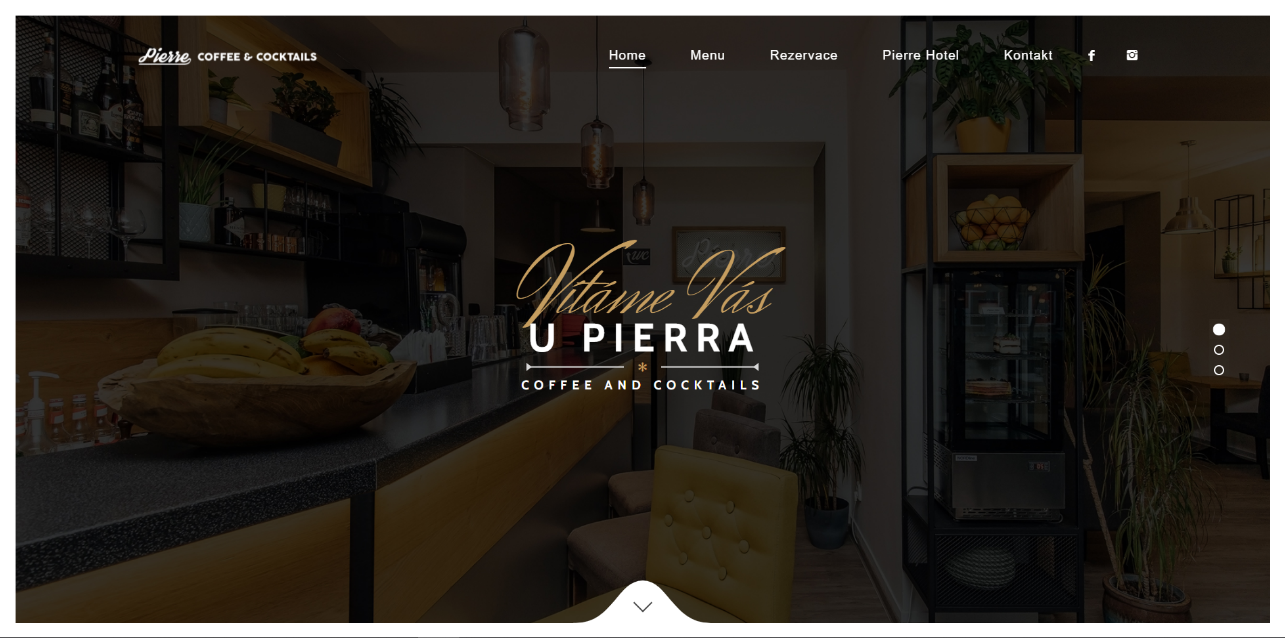 Sociální sítěSociální síť je virtuální prostor, kde registrovaní uživatelé spolu komunikují, sdílí informace, fotografie, videa a jsou jim umožněny doplňující funkce. Nejrozšířenější sociální síť je Facebook, který založil Mark Zuckerberg v roce 2004. Dnes existují stovky sociálních sítí, používá je přes 3,4 miliardy lidí, tedy polovina celosvětové populace.Instagram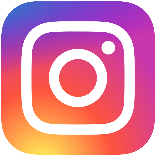 Instagram je sociální síť, kterou vlastní Facebook. Je určená především k sdílení fotek a videí. První verze vyšla v říjnu 2010. V tu dobu šlo na Instagramu pouze sdílet fotky a videa ve formátu 1:1 s rozlišením 640 pixelů. Později se přidávali různé funkce jako psaní zpráv, více fotek v jednom příspěvku, Stories. Funkce Stories umožňuje uživatelům sdílet fotky nebo videa, které jsou možné 
k zobrazení pouze 24 hodin. Tuhle funkci využívá cca 500 milionů uživatelů denně.Facebook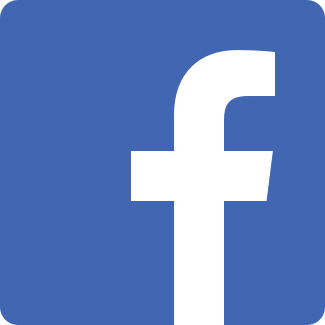 Facebook je rozsáhlý společenský webový systém sloužící hlavně k tvorbě sociálních sítí, komunikaci mezi uživateli, sdílení multimediálních dat, 
udržování vztahů a zábavě. Se svými 2,3 miliardami aktivních uživatelů je jednou 
z největších společenských sítí na světě. Jejím zakladatelem je Mark Zuckerberg.YouTubeYouTube je největší internetový server pro sdílení videí. YouTube povoluje svým uživatelům nahrát videa, zhlédnout je, hodnotit, sdílet a komentovat. 
Na YouTube jsou dostupné videoklipy, TV klipy, hudební videa, live streamy, trailery k filmům a další jako například video-blogy, krátká originální videa, nebo vzdělávací videa. YouTube byl založen v únoru 2005, v listopadu 2006 byl zakoupen společností Google.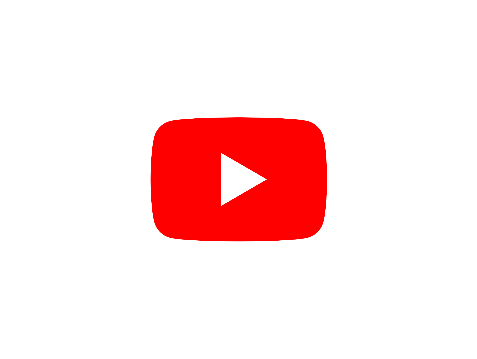 Prezentace na sociálních sítíchV téhle kapitole je ukázáno grafické znázornění obsahu na sociálních sítí firmy Caffelino.Grafika Instagramové stránky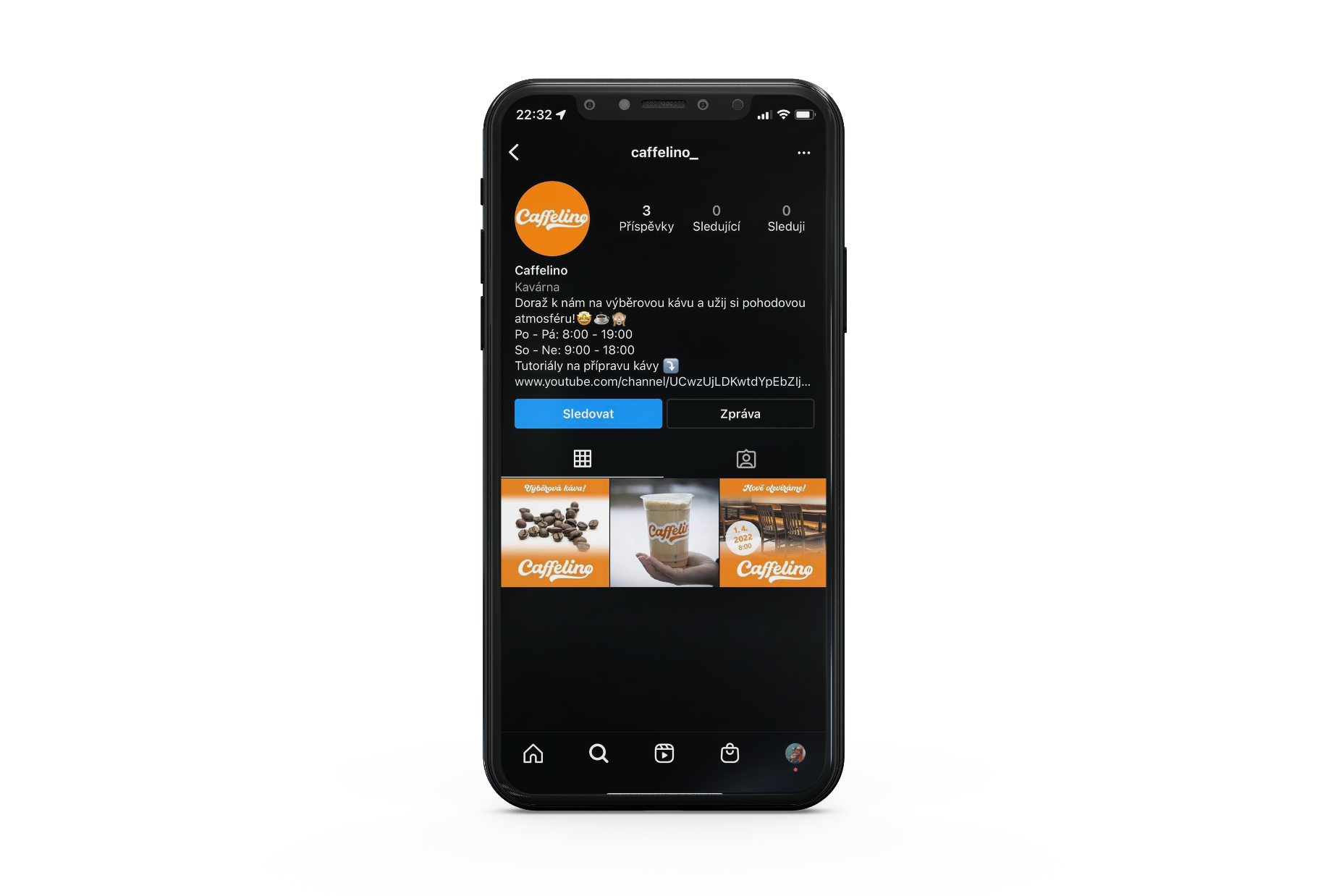 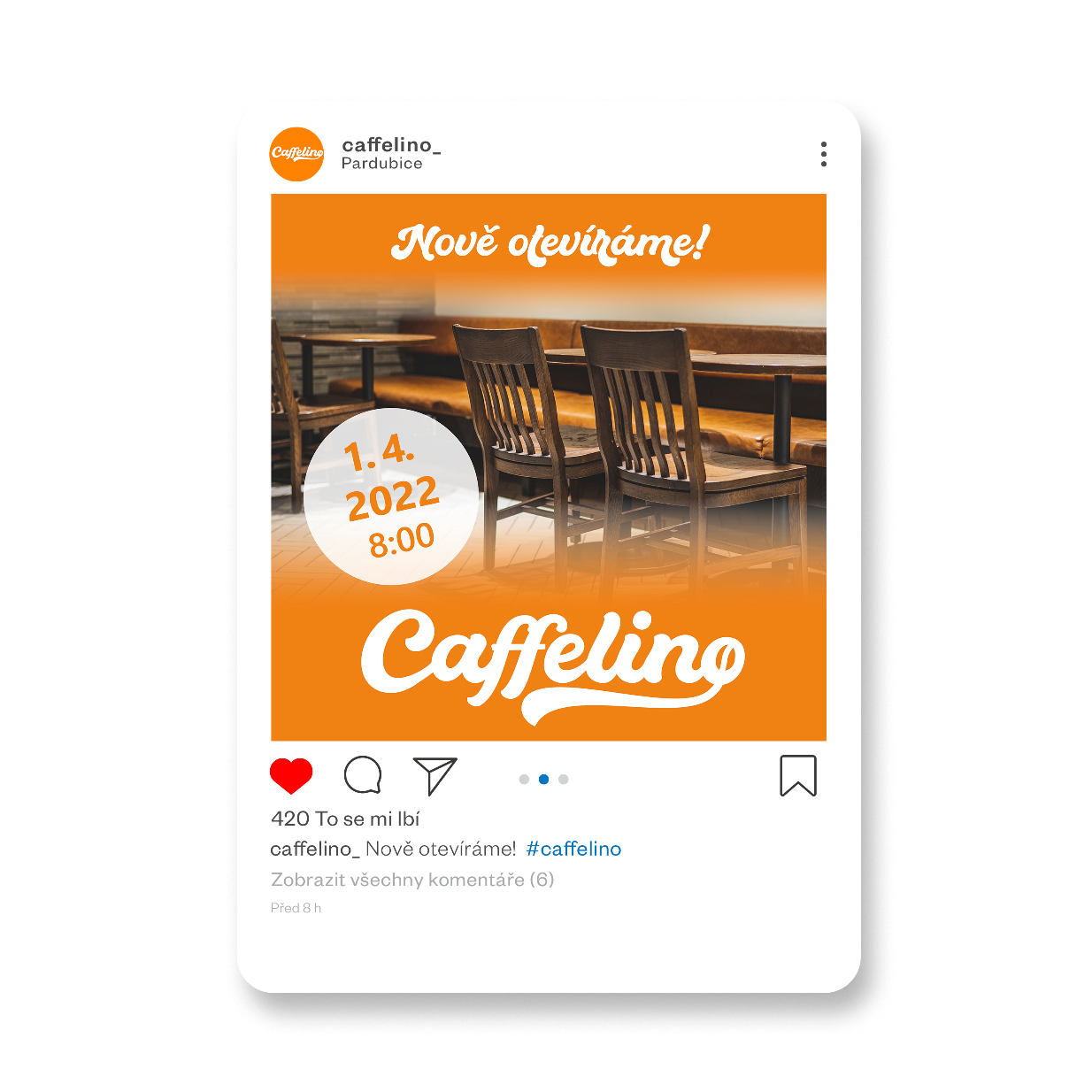 Tutoriály na YouTubeTutoriál je stručný manuál, který názorně ukazuje postup dané činnosti, krok za krokem představuje uživateli způsob, jak něco vytvořit nebo jak pracovat na určitém produktu. Pro tenhle projekt byly vytvořeny dva tutoriály na přípravu kávy. Záběry byly natáčeny v reálné kavárně, následně byly sestříhány v programu Adobe Premiere Pro. Na konci každého tutoriálu je animace loga, která byla vytvořena v programu Adobe After Effects.Grafika YouTube kanálu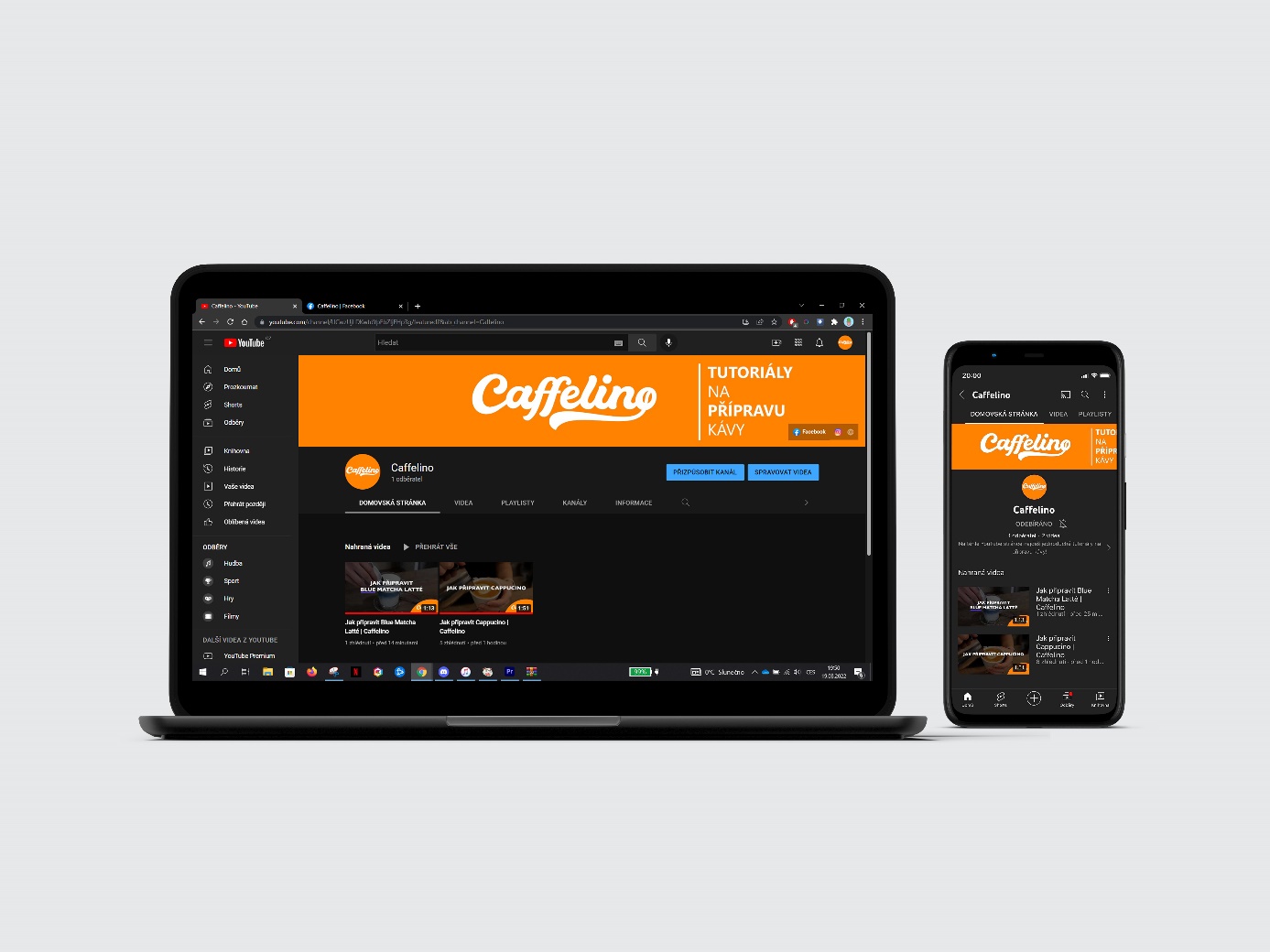 Grafika Facebookové stránky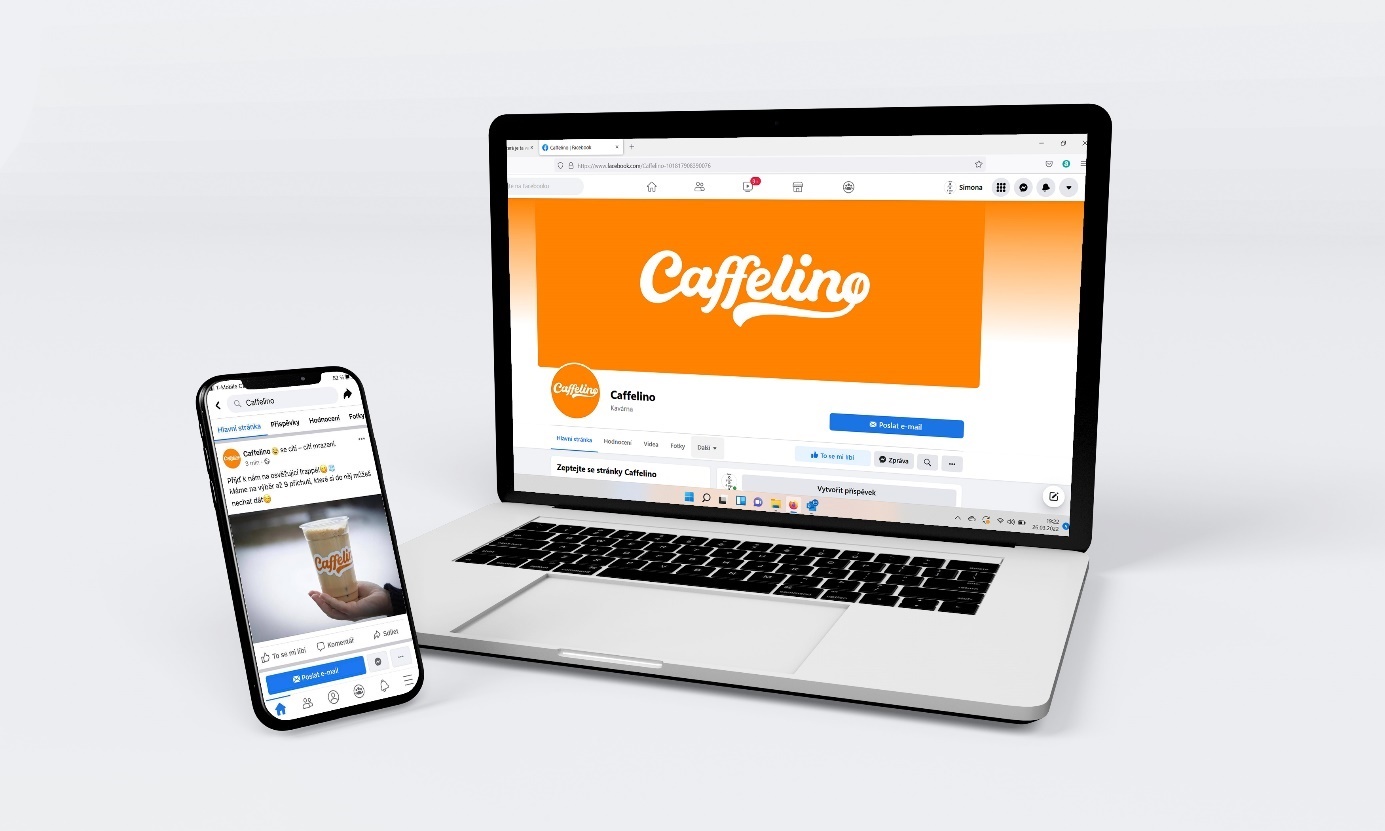 Miniatury YouTube videíMiniatura je vlastně takový náhledový obrázek, na který klikáme, když chceme spustit video. Čím lépe je miniatura navrhnuta, tím více lidí na video klikne. Proto je návrh miniatury velmi podstatnou částí při nahrávání videí na YouTube.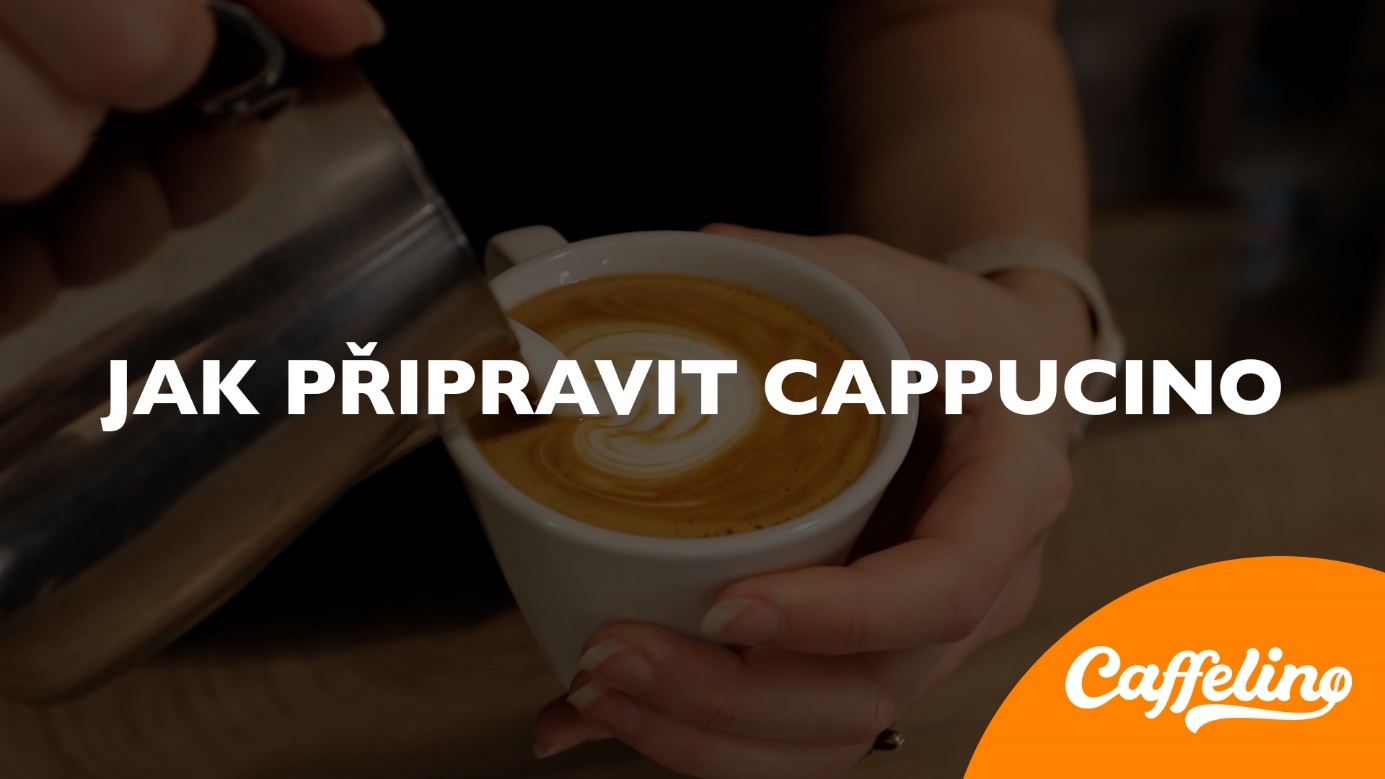 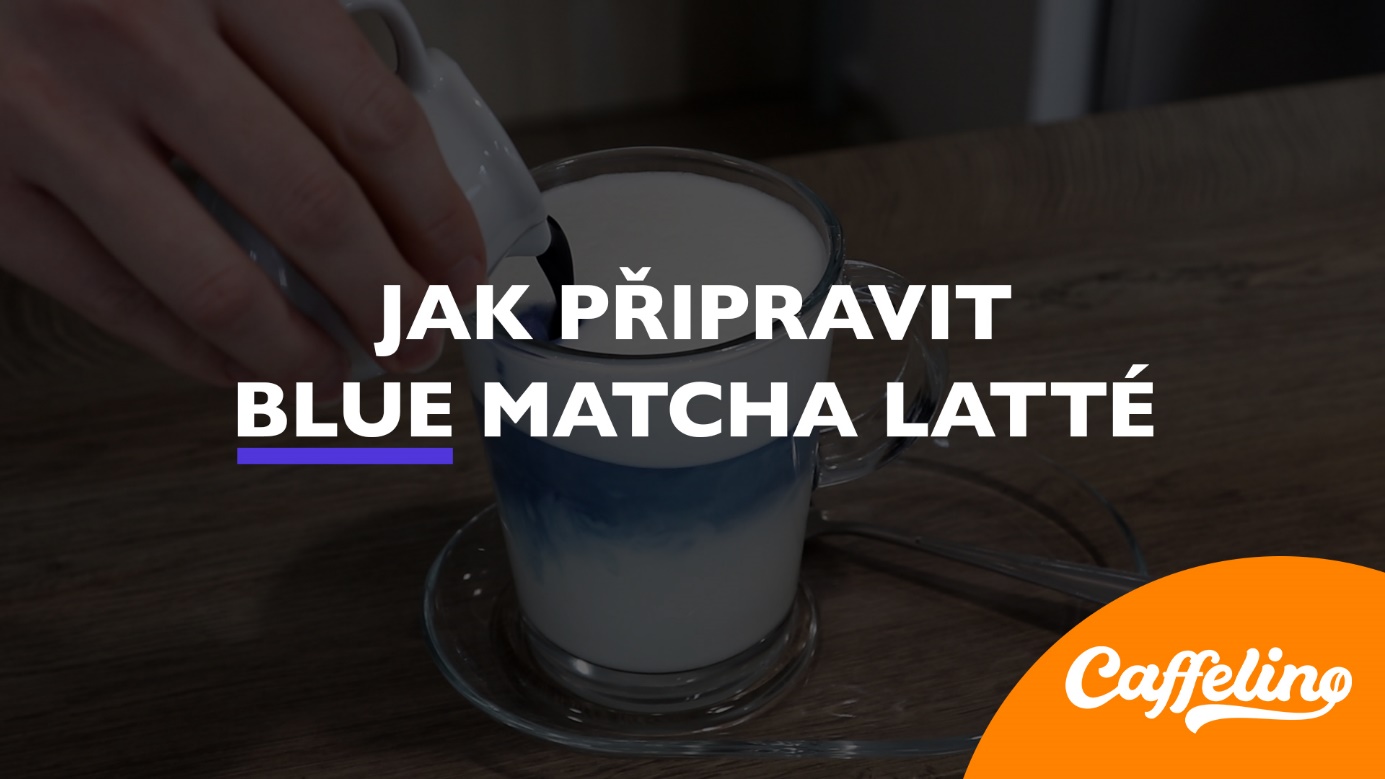 Webová stránkaWebová stránka je základem propagace podniků a organizací, je obrovským zdrojem informací. Jedná se o hypertextový dokument, který je tvořen v jazyku HTML, jeho vzhled je definován kaskádovými styly CSS a může se dynamicky měnit pomocí jazyku JavaScript. V dnešní době ale není potřeba umět programovat, nejčastěji se weby vytvářejí pomocí online editorů. Mezi nejznámější online editory patří Wix, Wordpress, Webnode a Weebly.Původní záměr bylo vytvoření pouze návrhu webu v programu Adobe XD, ale nakonec byl zvolen jednodušší způsob, a to vytvoření webové stránky přes online editor. Byl vybrán online editor Webnode, protože je dle mého názoru nejsnadnější k použití, je přehledný a má k dispozici spoustu šablon. Při vytváření webu ale došlo i k nemálo překážkám. Bezplatná verze Webnode neumožnila dát na web všechny věci, které byly plánované.Úvodní stránkaÚvodní stránka se skládá z více částí. Úplně nahoře se nachází doplňková a navigační lišta. V doplňkové liště jsou umístěny tři ikony sociálních sítí, které odkazují na reálné sociální sítě kavárny Caffelino. Hned pod ní v navigační liště jsou jednotlivé odkazy na ostatní stránky webu. Úvodní stránku tvoří logo kavárny, které je dáno přes celou šířku webu. Původně bylo zamýšleno, že bude na webu úvodní video, které by se skládalo ze záběrů z kavárny 
a z animace loga, ale bezplatná verze Webnode neumožňuje dát video do pozadí stránky. Z tohoto důvodu se nachází v první části stránky pouze logo, ale stránka pořád vypadá vhodně a jednoduše jako celá vizuální identita značky Caffelino.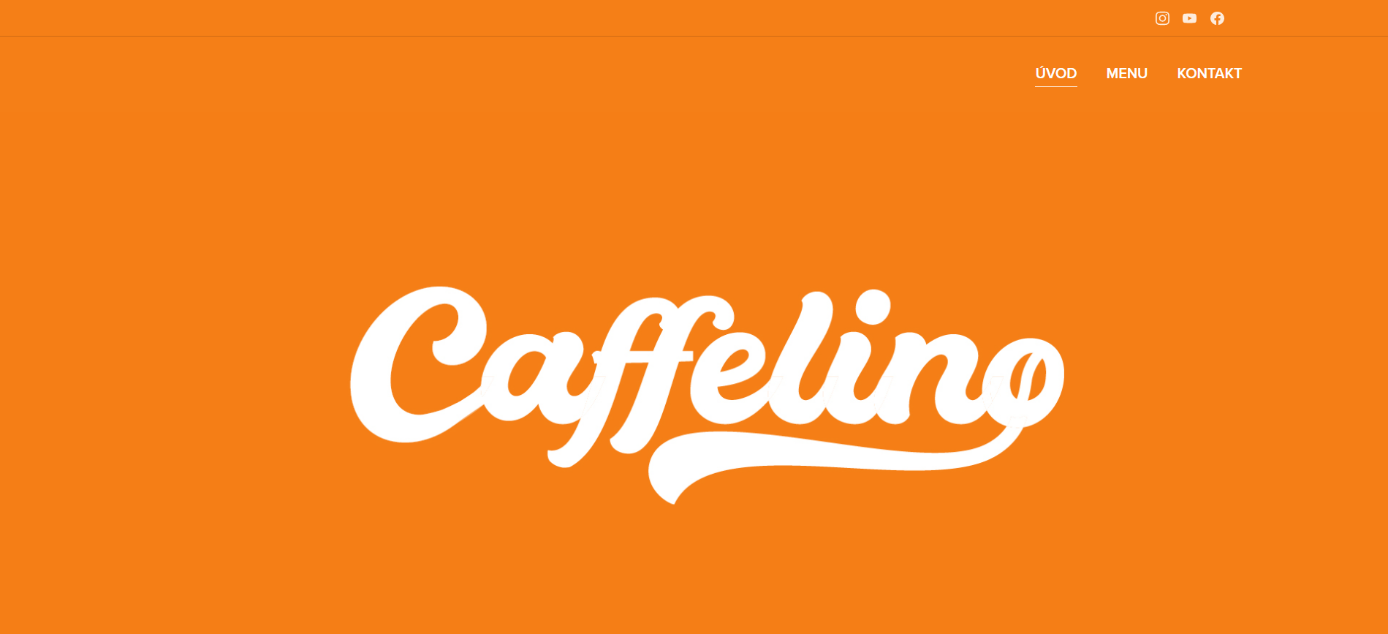 Další část tvoří nadpis a 3 bloky se třemi mnou vyfocenými fotografiemi, pod kterými se nachází tlačítka odkazující na další stránky.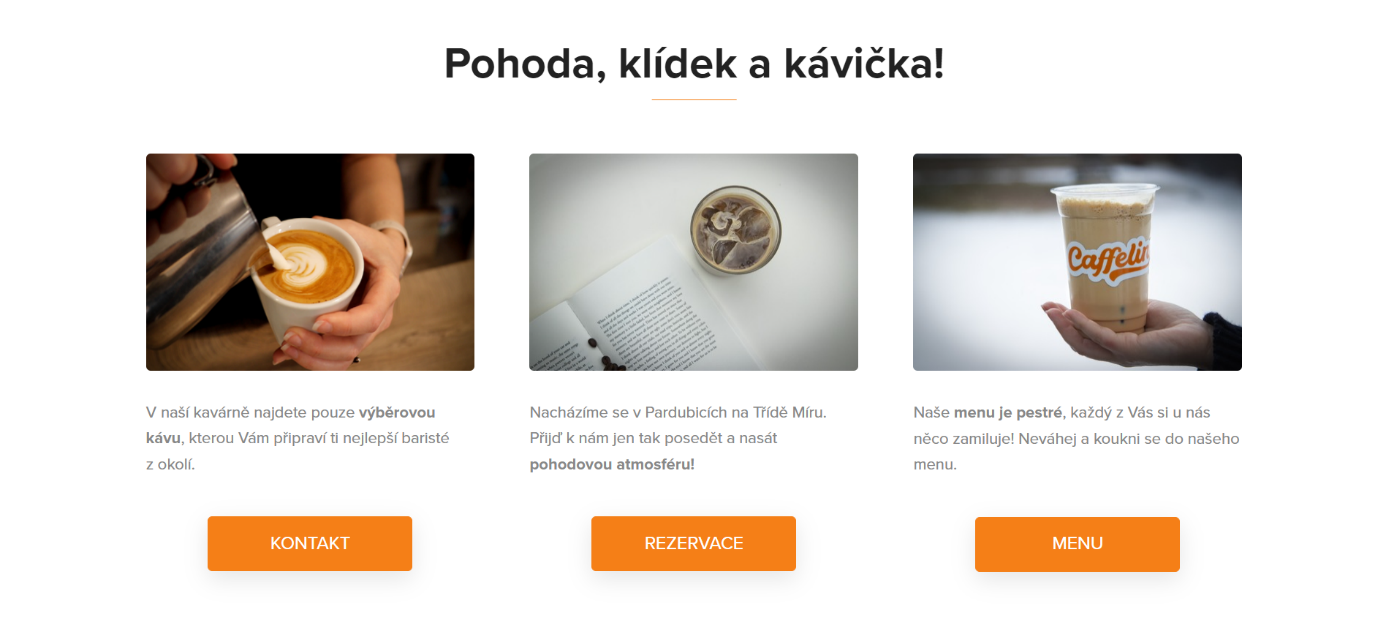 V třetí části je tlačítko odkazující na YouTube kanál. Vedle něj je ukázka tutoriálu na přípravu kávy ze zmiňovaného YouTube kanálu.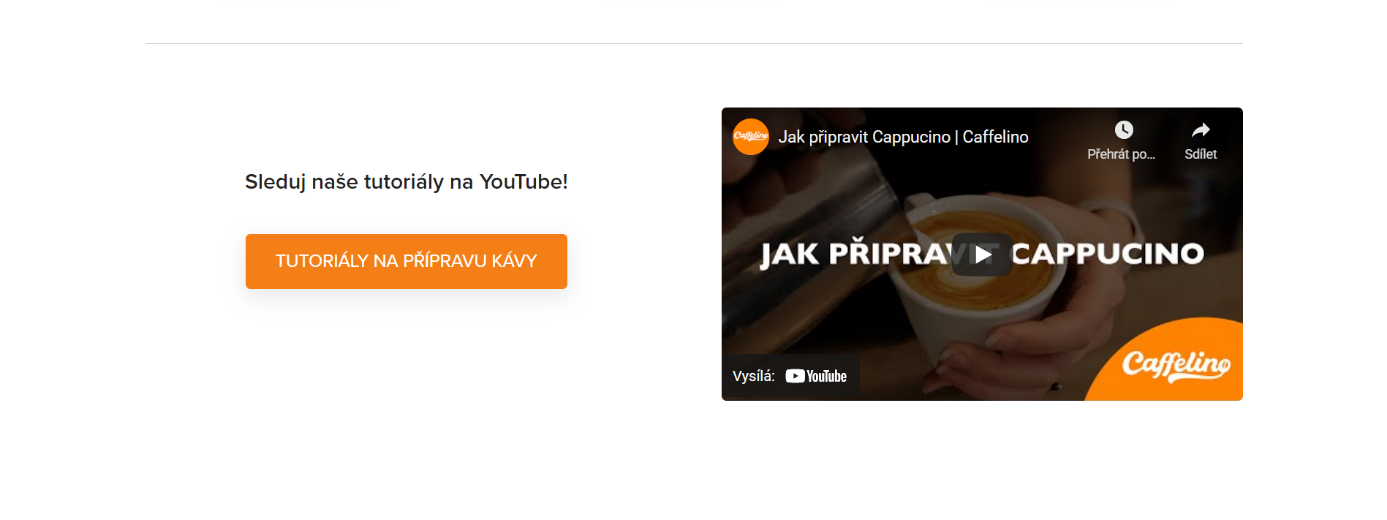 Poslední část stránky tvoří takzvaná patička webu. V patičce je nalevo vypsána otevírací doba a adresa kavárny. Napravo se nachází jednoduchý formulář pro přihlášení odběru novinek. Patička webu je na všech stránkách stejná.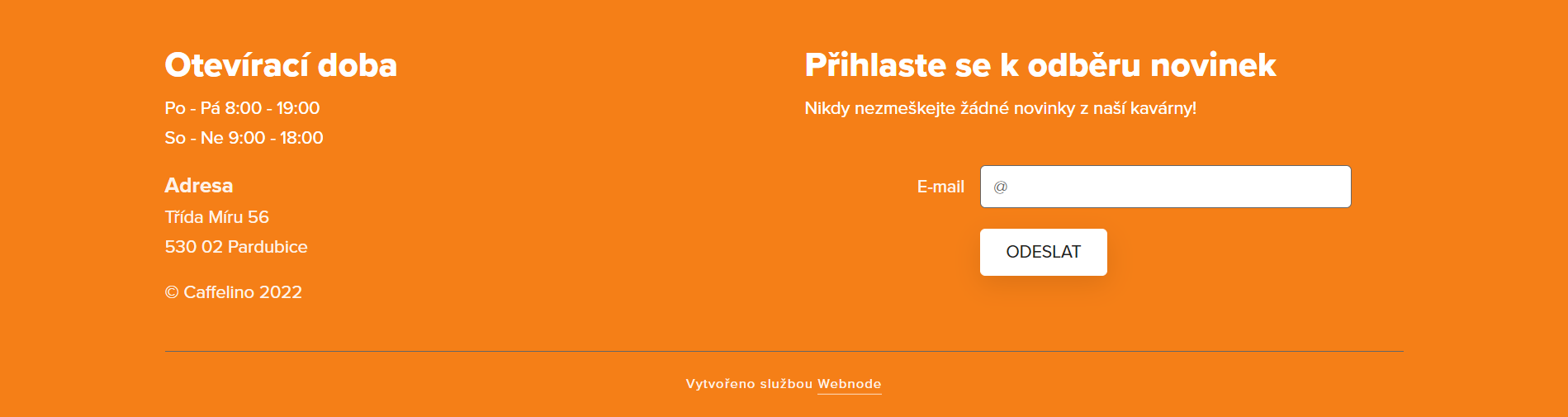 MenuStránka „Menu“ je pouze orientační, není zde napsané celé menu. Je zde ale možné si stáhnout celý nápojový lístek. Ve spodní části se nachází specialita měsíce, která by se každý měsíc měnila.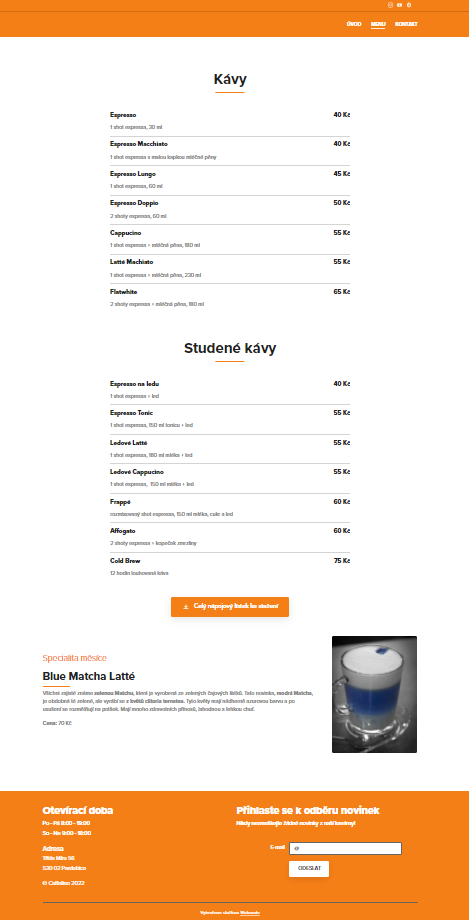 KontaktNa stránce „Kontakt“ jsou uvedené všechny důležité informace ke kontaktování kavárny. Zásadní je zde mapa lokace kavárny.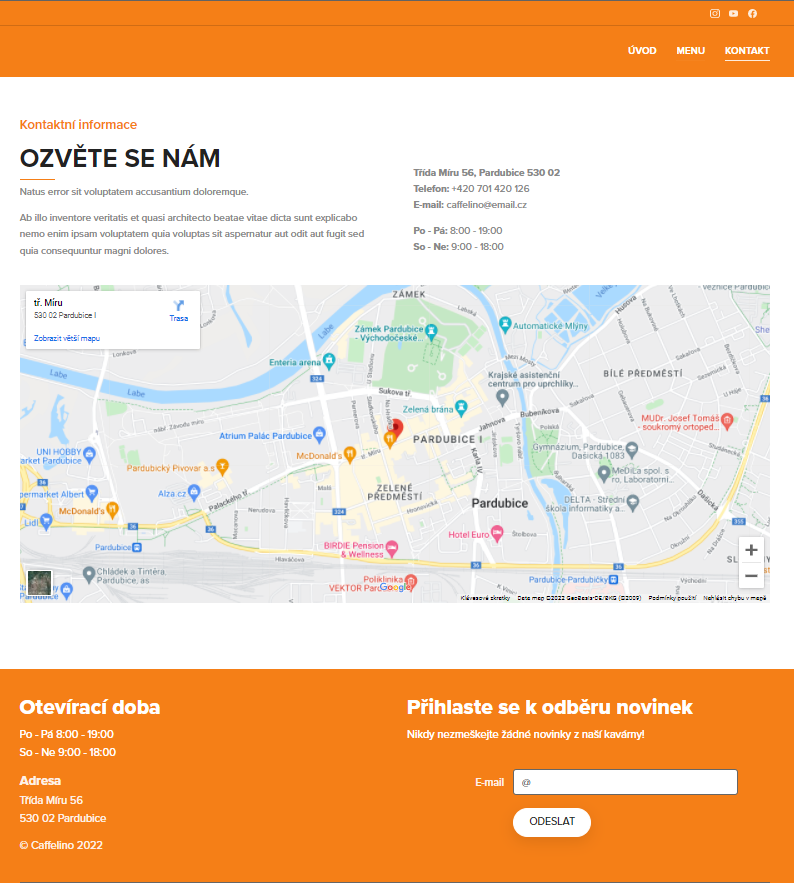 ZávěrCílem mého maturitního projektu bylo vytvoření grafického portfolia a marketingové komunikace pro fiktivní kavárnu. Nejdříve bylo nutné vymyslet název a logo. Poté jsem se pustila do vytváření grafického manuálu a propagačních tiskovin. Součástí projektu je 
i marketingová část, kde jsem postupně prováděla základní analýzy společnosti jako jsou SWOT, STDC framework, zhodnocení konkurence, segmentace zákazníků a tvorba marketingových person. Dále byly založeny sociální sítě a vytvořen funkční responzivní web. Nakonec jsem tvořila obsah na sociální sítě, natočila jsem dvě videa na YouTube a vyfotila fotky v reálné kavárně, které byly použity nejen na sociálních sítích, ale i na dalších grafických pracích a webových stránkách.Komplikace nastaly při tvorbě webu, kde nebylo možné použít vše, co bylo naplánované. Kdybych dělala projekt znovu, použila bych jiný online editor nebo bych vytvořila pouze grafický návrh. Přestože s webem nejsem spokojena, splňuje požadavky maturitního projektu a rezonuje s celkovou vizuální identitou vytvořené kavárny.Nejvíce mě bavilo tvoření grafické stránky projektu. Myslím si, že kdyby se jednalo 
o skutečnou začínající firmu, byla by perfektně připravena pro prezentaci na internetu. 
Do budoucna doufám, že budu mít možnost pracovat na podobných, ale už reálných zakázkách.Seznam obrázkůObrázek 1: Prosředí Adobe Illustrator	8Obrázek 2: Prostředí Adobe InDesign	9Obrázek 3: Prostředí Adobe Photoshop	9Obrázek 4: Prosředí Adobe Premiere Pro	10Obrázek 5: Prosředí Adobe After Effects	10Obrázek 6: Logo Webnode [zdroj]	11Obrázek 7: Prosředí Meta Business Suite	11Obrázek 8: Logo Pixabay [zdroj]	11Obrázek 9: Logo Caffelino, verze 2	12Obrázek 10: Logo Caffelino, verze 1	12Obrázek 11: Mockup grafického manuálu	13Obrázek 12: Mockup vizitky	14Obrázek 13: Mockup samolepky	14Obrázek 14: Mockup plakátu, verze 1	15Obrázek 15: Mockup plakátu, verze 2	15Obrázek 16: Mockup billboardu	16Obrázek 17: Mockup nápojového lístku	17Obrázek 18: Mockup kelímku, typ 1	18Obrázek 19: Mockup kelímku, typ 2	18Obrázek 20: Mockup držáku na kelímky	18Obrázek 21: Mockup zákaznické karty	19Obrázek 22: Mockup dárkového poukazu	19Obrázek 23: Persona Božena Blašková [zdroj]	22Obrázek 24: Persona Simona Králová [zdroj]	22Obrázek 25: Persona Lukáš Kopecký [zdroj]	23Obrázek 26: Persona Radek Novotný [zdroj]	23Obrázek 27: Webová prezentace Crosscafe [zdroj]	26Obrázek 28: Webová prezentace Coffeeshop Company [zdroj]	26Obrázek 29: Webová prezentace Café Bajer [zdroj]	27Obrázek 30: Webová prezentace Pierre Coffee & Coctails [zdroj]	27Obrázek 31: Logo Instagram [zdroj]	28Obrázek 32: Logo Facebook [zdroj]	28Obrázek 33: Logo YouTube [zdroj]	28Obrázek 34: Mockup Instagramového profilu	29Obrázek 35: Mockup Instagramového příspěvku	29Obrázek 36: Mockup YouTube kanálu	30Obrázek 37: Mockup Facebookové stránky	30Obrázek 38: Miniatura 1	31Obrázek 39: Miniatura 2	31Obrázek 40: Úvodní stránka, část 1	32Obrázek 41: Úvodní stránka, část 2	33Obrázek 42: Úvodní stránka, část 3	33Obrázek 43: Patička webu	33Obrázek 44: Stránka menu	34Obrázek 45: Stránka kontakt	35Seznam tabulekTabulka 1: Segmentace zákazníků kavárny	21Tabulka 2: STDC framework zákazníka kavárny	24Tabulka 3: SWOT analýza kavárny	25PřílohyPříloha 1: Grafický manuál CaffelinoSegment 1Segment 2Segment 3Segment 4Název segmentuDůchodciMatky s dětmiStudentiZaměstnanci okolních firemSegment v procentech15%29%32%24%Věkcca 65+kolem 30 let15-26 let26-50 letKdy kavárnu navštěvujímezi 8. – 12. hmezi 9. – 14. hmezi 14. – 19. hodpolední pauzaCo si v kavárně objednávajívídeňská káva, ovocný likér, snídaňové menuzdravější produkty, náhražky mléka, bezlepkové dezerty, káva bez kofeinu, pro děti džus nebo limonádalatté, cappucino, čaje, limonády, dezerty, spíše levnější produktyespresso, americano, flatwhite, káva i dezert s sebouJaký způsob reklamy na ně fungujereklamy na Facebooku, kupony, billboardy, reklamy v novináchreklamy na Facebooku, Instragramu a YouTubereklamy na Instagramu, studentské slevyreklamy na Facebooku a Instragramu, recenze na internetuSEETHINKDOCAREPersonaČlověk, co má rád výběrovou kávu.Zajímá se podrobněji
o typy káv.Hledá si informace na našem webu, navštěvuje kavárnu.Sleduje naše sociální sítě, opakovaně kavárnu navštěvuje.ProblémNově se přistěhoval. Neví, kterou kavárnu
má navštívit.Neví, kterou kávu si má vybrat.Potřebuje snadno
a rychle kávu koupit.Chce více informací
a výhod.ObsahZákkladní informace
o kavárně.Co přesně kavárna nabízí, recenze jednotlivých produktů.Slevy, kupony.Nové akční nabídky, věrnostní progtam.KanálWebové stránky, Instagram, Facebook, video na Yotube.Webové stránky, sociální sítě, PPC, emailing.Webové stránky, SEO, emailing, remarketing.Instagram, blogy diskuze, remarketing.MetrikaNárůst návštěvnosti webu, engagement Doba strávená na webových stránkách, počet recenzí, nárůst emailové databáze.Hloubka procházení webu, počet prokliků.Míra zaujetí na sociálních sítích, recenze, spokojenost zákazníka.POMOCNÉ (k dosažení cíle)ŠKODLIVÉ(k dosažení cíle)VNITŘNÍ
(atributy organizace)STRENGHTS (silné stránky)lokalita kavárnypříjemné prostředíkvalitní produkty a službypříjemný personálvenkovní posezeníWEAKNESSES (slabé stránky)nově založený podnikvysoké počáteční nákladyzávislost podnikatele na pronajímatelizásobovánívelký podíl nepřímé konkurenceVNĚJŠÍ
(atributy prostředí)OPPORTUNITIES (příležitosti)rozšíření do dalších lokalitzískání stálých zákazníkůrostoucí poptávka po kvalitní kávěfranšízavytvoření e-shopuzvýšení investic do marketingupořádání různých akcí (např. baristické kurzy)THREATS (hrozby)příchod nové konkurencenavýšení nájemnéhoohrožení ze strany dodavatelůnízké ziskynedostatek zaměstnancůzměny trendů